Inhoudsopgave									blz. 11 	Sociaal veilig schoolklimaat						blz. 21.1	Een schoolbrede aanpak							blz. 21.2	Duidelijke normen en waarden						blz. 31.3	Aanpak onacceptabel gedrag							blz. 41.4	Pedagogisch vakmanschap							blz. 42	Pedagogisch klimaat en sociaal emotionele ontwikkeling		blz. 52.1	Sociaal emotionele vorming							blz. 52.2	Burgerschapsvorming								blz. 53	Vertrouwenspersonen SBO De Baldakijn				blz. 64	Monitoring									blz. 65	Protocollen									blz. 65.1	Pestprotocol									blz. 65.1.1	Regels										blz. 95.1.2	Consequenties/maatregelen SBO De Baldakijn				blz. 105.1.3	Hulpmiddelen bij het signaleren van pesten					blz. 125.2	Incidenten handelingsprotocol						blz. 155.3	Protocol fysieke agressie							blz. 205.3.1	Maatregelen fysieke agressie							blz. 215.4	Protocol verbale agressie							blz. 225.4.1	Maatregelen verbale agressie						blz. 245.5	Protocol vernieling								blz. 255.5.1	Maatregelen vernieling							blz. 265.6	Protocol wapenbezit								blz. 275.6.1	Maatregelen wapenbezit							blz. 285.7	Protocol diefstal								blz. 285.7.1	Maatregelen diefstal								blz. 305.8	Protocol seksuele intimidatie							blz. 315.8.1	Maatregelen seksuele intimidatie						blz. 325.9	Protocol ongewenst bezoek in en rond de school				blz. 335.9.1	Maatregelen ongewenst bezoek in en rond de school			blz. 335.10	Protocol huiselijk geweld en kindermishandeling				blz. 345.10.1	Stappenplan voor het handelen bij signalen van huiselijk geweld en 	Kindermishandeling								blz. 345.10.2	Route bij signalen van huiselijk geweld en kindermishandeling		blz. 365.10.3	Stappenplan bij signalen van huiselijk geweld en kindermishandeling	blz. 365.10.4	Verantwoordelijkheden van de Scholengroep Perspectief in het 	scheppen van randvoorwaarden voor een veilig werk- en meldklimaat	blz. 415.10.5	Sociale kaart van de school							blz. 435.11	Protocol schoolverzuim							blz. 445.11.1	Maatregelen schoolverzuim							blz. 455.12	Protocol Sociale Media							blz. 46Sociaal veiligheidsplan SBO De BaldakijnOp 26 mei 2015 is de wet sociale veiligheid aangenomen en in augustus 2015 is deze in werking getreden. In deze wet is opgenomen dat een school voor iedere leerling een sociaal veilige leeromgeving dient te waarborgen. In het voorliggend plan is onze sociale veiligheid beschreven. Sociaal veilige schoolklimaatLeerlingen doen op school niet alleen vakkennis en -vaardigheden op, het is ook de plek waar zij leeftijdsgenoten ontmoeten, kennis maken met de samenleving, met normen, waarden en omgangsvormen. Daar hoort bij dat zij leren, oefenen en soms ook grenzen overschrijden. Didactiek en pedagogiek begeleiden dit leer- en ontwikkelingsproces. In een veilig schoolklimaat zijn er grenzen en regels, wordt adequaat opgetreden tegen grensoverschrijdend gedrag en worden leerlingen aangemoedigd om positief gedrag te laten zien.  Een schoolbrede aanpak Kinderen hebben recht op een veilige schoolomgeving. Ook ouders mogen verwachten dat hun kind op school in een veilige omgeving verblijft. Een ongeluk zit in een klein hoekje. Allereerst is er natuurlijk de pedagogische veiligheid die de school moet bieden. Deze wordt bepaald door de wijze waarop kinderen, ouders en teamleden met elkaar omgaan. Wij willen dat respect, begrip en waardering kenmerkend zijn voor onze omgang met elkaar. We spreken elkaar positief, opbouwend aan. Het houden aan afspraken hoort daar ook bij. Agressie, pesten, discriminatie en (seksuele) intimidatie zijn zaken die niet op school horen en waar duidelijk tegen opgetreden wordt. Wanneer een leerling volgens de school een bedreiging voor zichzelf en/of anderen vormt, kan de school voor een fysieke aanpak kiezen om de veiligheid te waarborgen (lees: vastgepakt, meegenomen). Daarnaast is er ook de fysieke veiligheid. Wat doet de school om te voorkomen dat kinderen onder schooltijd letsel oplopen? Hoe handelen we bij calamiteiten? De praktijk laat zien dat de meeste schoolongevallen plaatsvinden in pauzes. Tijdens pauzes is er altijd toezicht op de kinderen. Minimaal twee leerkrachten hebben tijdens een pauze pleindienst. Er zijn met kinderen afspraken gemaakt over het spelgedrag en over de omgang met elkaar.  Veiligheid is niet alleen een zaak van de school. Ouders kunnen hierbij een belangrijke rol spelen. U kunt onveilige situaties aan ons doorgeven, oplossingen aandragen of helpen onveilige situaties aan te pakken.  De school beschikt over een calamiteitenplan. Het ontruimingsplan maakt hier deel van uit. De plaatselijke brandweer heeft hierbij een adviserende rol gehad. Minimaal twee keer per jaar vindt er een ontruimingsoefening plaats. Eerst een aangekondigde ontruimingsoefening, daarna een onaangekondigde oefening.  BHV Er zijn voldoende bedrijfshulpverleners in het geval er toch iets mis gaat. Zij kunnen hulp verlenen bij kleine en grote ongevallen. Zij gaan regelmatig naar herhalingscursussen. Letsel bij kinderen laat zich vaak moeilijk inschatten. Wij nemen geen risico en kiezen voor zekerheid. Als een kind een ongeval(letje) op school heeft, stellen wij de ouders altijd op de hoogte. Soms is de beoordeling of de behandeling door een medisch specialist nodig. Als de situatie het toelaat, vragen wij in de eerste plaats de ouder/verzorger om met het kind naar de arts te gaan. In meer spoedeisende situaties brengen wij het kind zelf naar de arts of bellen de ambulance.  In het kamertje van de conciërge, bij de hoofdingang hangt een AED. Duidelijke normen en waardenOp SBO De Baldakijn werken we met duidelijke regels en afspraken, die in samenspraak met de leerlingen zijn opgesteld. Zowel bij teamleden als bij leerlingen, ouders en stagiaires groeit de behoefte aan duidelijke regels en kaders. Ontwikkelingen in de maatschappij, overheidsbeleid, herwaardering van normen en waarden, pijnlijke incidenten, enzovoort, vormen de aanleiding voor onze school om gedragsregels op te stellen. Het ontwikkelen van gezamenlijke waarden door middel van regels schept een kader waardoor: afspraken gemaakt kunnen worden over hoe met elkaar om te gaan; afspraken gemaakt kunnen worden over wat er van elkaar verwacht wordt; een schoolklimaat ontstaat dat zich kenmerkt door acceptatie, respect en vertrouwen; een schoolklimaat ontstaat waar optimale leer- en werkprestaties geleverd kunnen worden; de interne beleving van veiligheid toeneemt. De regels hebben op meerdere niveaus een functie: preventief, curatief en een functie bij klachtenbehandeling. Ze gelden voor de gehele schoolgemeenschap: leerlingen; teamleden; stagiaires; dienstverleners;ouders. De gedragsregels 1.	We gaan respectvol met elkaar om. 2.	We accepteren geen agressie, geweld of seksuele intimidatie. 3.	Binnen de mogelijkheden die de informatietechnologie biedt, is het verboden ongewenste pagina’s op te roepen dan wel ongewenste berichten en/of beelden te verspreiden. Dit laatste geldt evenzeer voor de verspreiding van ongewenste sms-berichten, enzovoort. 4.	We maken geen gebruik van aanstootgevende kleding. 5.	We houden ons aan het vastgestelde anti-pestprotocol. 6.	Bedreigingen door ouders in de richting van teamleden worden of gemeld bij de politie of er wordt aangifte gedaan. 7.	Teamleden zijn meldingsplichtig bij een vermoeden van een zedenmisdrijf tussen een teamlid van de school en een leerling. Het vermoeden moet gemeld worden bij het College van Bestuur. 8.	Het College van Bestuur is verplicht na melding van een vermoeden van een zedenmisdrijf direct in overleg te treden met de vertrouwensinspecteur. Als uit het overleg blijkt dat er sprake is van een redelijk vermoeden van een strafbaar feit, wordt aangifte gedaan bij de politie. 9.	Teamleden zijn meldingsplichtig in het geval van fysiek en psychisch geweld tussen leerlingen onderling. Het geweld wordt gemeld bij de (jeugd)politie. Het incident wordt dan geregistreerd. 10.	De school heeft de Meldcode Huiselijk geweld en Kindermishandeling vastgesteld. In voorkomende gevallen zal de meldcode worden gehanteerd. (Deze ligt in school ter inzage).1.3. Aanpak onacceptabel gedrag:De school- en klassenregels zijn bij alle leerlingen bekend. Er is voldoende toezicht in en buiten de school. Leerlingen weten dat ze naar een teamlid moeten gaan om te melden wat niet goed gaat. Het spelen van eigen rechter door leerlingen of ouders is niet aan de orde. Daarom hanteert De Baldakijn de volgende aanpak van probleemgedrag: 1.	Wanneer een leerling de afspraken of regels overtreedt, kan dat leiden tot een officiële waarschuwing. Deze schriftelijke waarschuwing krijgen ze dan thuisgestuurd. 2.	Bij een derde officiële waarschuwing zal de procedure van schorsing worden gestart. 3.	In uiterste gevallen kan de procedure van schorsing of verwijdering direct gestart worden. Schorsing van leerlingen Schorsing valt onder de verantwoordelijkheid van het College van Bestuur (CvB). De volgende zorgvuldigheidseisen zijn belangrijk: 1.	Het CvB kan de leerling voor een beperkte periode schorsen, nooit voor onbepaalde tijd (maximaal 5 dagen). 2.	De schorsing vindt eerst plaats na overleg met leerling, ouders en groepsleerkracht. 3.	Het CvB deelt het gemotiveerd besluit tot schorsing schriftelijk mee aan de ouders. De directeur is gemandateerd namens het CvB deze brief te ondertekenen na overleg. 4.	De school stelt de leerling in staat, door het opgeven van huiswerk, de leerstof bij te houden en zo te voorkomen dat deze achterstand oploopt.  5.	Voordat de leerling terugkeert naar school vindt een gesprek plaats met ouders en zo mogelijk de leerling. De afspraken van dit gesprek worden schriftelijk vastgelegd. Verwijdering van leerlingen Het College van Bestuur kan overgaan tot verwijdering als: •	De school niet aan de ondersteuningsbehoefte van de leerling kan voldoen. •	Er sprake is van ernstig wangedrag van de leerling en/of de ouders. De beslissing tot verwijdering van leerlingen berust bij het CvB. Voordat tot verwijdering wordt besloten, hoort het CvB de betrokken leerkracht en de directeur van de school. Het CvB heeft de plicht gedurende 8 weken te zoeken naar een andere school, die bereid is de leerling toe te laten. Als dit niet lukt, mag het CvB de leerling alsnog verwijderen. Onderstaande procedureregels zijn van toepassing: 1.	De ouders worden gehoord door het CvB over het voornemen tot verwijdering. 2.	Het CvB deelt het gemotiveerd besluit tot verwijdering schriftelijk mee, als ook andere maatregelen. Er moet een gemotiveerd besluit zijn waarbij ook wordt gewezen op de mogelijkheid om bezwaar in te dienen bij het CvB. De ouders kunnen binnen 6 weken een bezwaarschrift indienen. Het CvB is verplicht om de ouders te horen over het bezwaarschrift. 3.	Het CvB moet binnen 4 weken na ontvangst van het bezwaarschrift beslissen. 4.	Het CvB meldt het besluit tot verwijdering terstond aan de Inspectie van het Onderwijs en aan de leerplichtambtenaar. 1.4. Pedagogisch vakmanschapLeraren spelen een belangrijke rol bij het creëren van een sociaal veilig klimaat. Zij kunnen grensoverschrijdend gedrag tijdig signaleren en adequaat ingrijpen. Ook dragen zij normen en waarden uit en laten zij leerlingen voorbeeldgedrag zien. Dit alles vereist pedagogisch vakmanschap. Het is belangrijk dat de schoolleiding leraren hierin stuurt en coacht en dat leraren zich op dit terrein (verder) professionaliseren. Het begin van het schooljaar is cruciaal voor het realiseren van een sociaal veilig klimaat in een klas. Dan begint de groepsvorming. Als de leraar in deze fase een positief stempel drukt op de sfeer en met de leerlingen duidelijke regels afspreekt, creëert hij een positief klimaat waarvan iedereen de rest van het jaar de vruchten plukt.  Pedagogisch klimaat en Sociaal emotionele ontwikkelingEen goed pedagogisch klimaat vinden wij onontbeerlijk voor onze school. De kinderen op onze school zitten niet voor niets bij ons. Als ze hier komen, hebben ze vaak al een hele geschiedenis achter zich. Daarom besteden wij veel aandacht aan een goed pedagogisch klimaat als voorwaarde voor een optimale ontwikkeling van de kinderen.Niet alles, (misschien wel: lang niet alles) wat op school gebeurt, is voorgeschreven in kerndoelen. Er is ruimte voor een eigen specifiek onderwijsaanbod. Hierna volgen enkele voorbeelden om u een idee te geven van het eigen gezicht van De Baldakijn: 2.1 Sociaal-emotionele vorming Hoewel de problemen van de kinderen op onze school zeer divers zijn, is er bij een groot deel van onze populatie toch sprake van een meer algemeen probleem. Veel kinderen vinden het moeilijk om te kunnen gaan met andere kinderen. Dit uit zich in verschillend gedrag, zoals bij conflicten reageren met schelden, vechten of weglopen; zich terugtrekken, niet meedoen aan spel/leeractiviteiten; moeilijk kunnen delen; de clown uithangen. Werken aan gedrag is meestal een heel proces.  Door goede voorwaarden te creëren in de klas (pedagogisch klimaat) en leerlingenwerk en opdrachten aan te bieden op hun eigen niveau voorkomen we op school veel narigheid. We bieden veel duidelijkheid en structuur. Wat bij de ene leerkracht geldt, geldt ook bij de ander en we zijn met elkaar verantwoordelijk voor alle leerlingen. Er wordt veel gepraat met leerlingen en we proberen te voorkomen dat ruzies ‘doorsudderen’. De Kanjertraining wordt gebruikt voor de lessen met betrekking tot de sociaal emotionele ontwikkeling.Er wordt een pestprotocol gehanteerd. Aan het begin van het schooljaar wordt in de hele school een (anti-)pestproject gehouden. Psychomotorische therapie (PMT).Spelbegeleiding.2.2 Burgerschapsvorming Kinderen groeien op in een complexe maatschappij. Onze school vindt het van belang haar leerlingen op een goede manier hierop voor te bereiden. Leerlingen maken nu ook al deel uit van de samenleving. Om de leerlingen later zo zelfstandig en gelukkig mogelijk te laten functioneren in de samenleving is het van groot belang dat ze in voldoende mate beschikken over vaardigheden en kennis om als ‘goed’ burger te kunnen deelnemen aan de samenleving. Vorm en inhoud geven aan de sociaal emotionele ontwikkeling is voor leerlingen in het algemeen, maar zeker voor de leerlingen van onze school in het bijzonder, van uitzonderlijk belang. In onze school leren leerlingen samen te leven met anderen, want daar leven we – leerlingen, teamleden en ouders – met elkaar samen in een minisamenleving. Een aantal voorbeelden van activiteiten in school waarbij de leerlingen kunnen oefenen in het leren samenleven met elkaar zijn: •	Regels en routines in de groep, in school en op het plein. •	Het gebruik van Trefwoord: de methode voor godsdienstige en levensbeschouwelijke vorming in de basisschool.  •	Het gebruik van de methode voor sociaalemotionele vorming: Kanjertraining. •	We houden elkaar aan het afgesproken anti-pestprotocol. •	Bij projecten worden de vakgebieden binnen het vormingsgebied ‘Oriëntatie op jezelf en de wereld’ op een integrale wijze aangeboden aan de hand van belangrijke levensthema’s. Keuzes maken en samenwerken is daarbij belangrijk. •	De leerlingen doen mee aan verschillende excursies buiten de school: Streekhistorisch museum, Herinneringskamp Westerbork, enz.3. Vertrouwenspersonen SBO De BaldakijnOp onze school zijn vertrouwenspersonen, waar iedereen met problemen van welke aard dan ook naar toe kan gaan. Een belangrijke taak is het verkrijgen van bekendheid onder de leerlingen. 
Vertrouwenspersonen SBO De Baldakijn zijn:Margreet Kuit ((Intern Begeleider)Hendrik Mellema (Intern Begeleider)4. MonitoringEens in de vier jaar wordt er een risico-inventarisatie en evaluatieonderzoek gehouden. Hierin komen zaken aan de orde als welzijn en veiligheid. Aan de hand van een plan van aanpak kunnen dan veranderingen en/of verbeteringen worden doorgevoerd. Eens in de twee jaar wordt een quick-scan uitgevoerd als het gaat om het welzijn in en om de school. De speeltoestellen worden periodiek gecontroleerd en de resultaten worden vastgelegd in een logboek.Om het jaar worden er tevredenheidsonderzoeken gehouden voor zowel leerkrachten, leerlingen als ouders.Voor de leerlingen wordt de Kanvas-vragenlijst ingevuld.5. Protocollen5.1 PestprotocolDit anti-pestprotocol is opgesteld met als doel dat alle kinderen zich op De Baldakijn veilig kunnen voelen en zich niet belemmerd voelen in hun doen en laten en dat zij zich optimaal kunnen ontwikkelen.Met het in gebruik nemen van dit protocol is er een leidraad die wij op De Baldakijn volgen, zodat het boven gestelde doel ten alle tijden nagestreefd wordt.Het protocol is een handleiding hoe om te gaan met pesten voor het team. En draagt bij aan een beter werkklimaat voor zowel de leerlingen als de leerkrachten. Ook biedt het protocol informatie voor leerkrachten, ouders en verzorgers.Voordat je een anti-pestprotocol ondertekent, moet iedereen zich bewust zijn van de problemen van pesten. Dus door alle direct betrokken partijen moet dit probleem erkend worden. Leerkrachten, ouders en leerlingen (de gepeste, de pester en de zwijgende middengroep.)Pesten komt op iedere school voor, ook bij ons op school. Het is een probleem dat wij onder ogen zien en op onze school serieus aanpakken. Door middel van dit anit-pestprotocol krijgt dit nog meer gestalte bij ons op school. En kunnen we ons beter verantwoorden naar de buitenwacht en ons zelf. “Pesten is een wezenlijk en groot probleem. Uit onderzoek blijkt dat één op de vier kinderen (330.000) in het primair onderwijs en één op de zestien leerlingen (55.000) in het voortgezet onderwijs slachtoffer zijn van pestgedrag.  Pestgedrag is schadelijk tot zeer schadelijk voor kinderen, zowel voor de slachtoffers als voor de pesters. De omvang en zwaarte van het probleem leiden tot de noodzaak van een aanpak door alle opvoeders van jongeren, in het bijzonder door de ouders en door de leerkrachten” (Uit het model van het Nationaal Onderwijsprotocol tegen Pesten).Als school moeten we proberen pestproblemen te voorkomen. Los van het feit of pesten wel of niet aan de orde is, moet het onderwerp pesten met kinderen bespreekbaar worden gemaakt, waarna met hen regels worden vastgesteld.De piek van het pesten ligt tussen 10 en 14 jaar, maar ook in lagere en hogere groepen wordt gepest.Signalen van pesten kunnen onder andere zijn:•	Altijd een bijnaam, nooit de eigen naam van een kind noemen.•	Een klasgenoot telkens de schuld van iets geven.•	Briefjes doorgeven.•	Beledigingen.•	Opmerkingen over kleding o.i.d.•	Isoleren (buiten sluiten)•	Buiten school opwachten, slaan, schoppen.•	Op weg naar huis achternagaan.•	Spullen afpakken, vernielen, verstoppen.•	Bedreigen fysiek, verbaal en via bijvoorbeeld sociale media of e-mail.•	Schelden en schreeuwen tegen het slachtoffer.•	Niet meer naar school willen/vaak ziek (melden)•	Geen klasgenoten mee naar huis nemen. •	Slechte prestaties leveren.•	Concentratieproblemen.•	Somber, futloos of teruggetrokken gedrag.•	Lichamelijke klachten, zoals hoofdpijn of buikpijn, moeheid.•	Blauwe plekken.Deze lijst kan nog verder worden uitgebreid: kinderen, maar ook volwassenen, verzinnen de ergste dingen om een ander te kwetsen.Oorzaken van pesten kunnen liggen in de opvoedingssituatie, het kind zelf en ook omgevingsfactoren kunnen een rol spelen. Hier onder volgen van allen enkele voorbeelden.Opvoedingssituatie:•	Een problematische thuissituatie waarin de opvoeders incapabel zijn. •	Weinig aandacht van hun ouders/verzorgers, zelf hun gang kunnen gaan.•	Door hun ouders niet worden gecorrigeerd voor hun agressie.•	Gewelddadige Tv-programma’s, videobanden en computerspelletjes.•	Door hun ouders fysiek worden gestraft wanneer ze iets fout doen.Het kind zelf:•	Buitengesloten voelen.•	Voortdurend in een niet passende rol geduwd worden.•	Voortdurend competitie met anderen willen aangaan.•	Voedselallergie (De specialisten zijn het hier niet over eens, maar het zou een mogelijkheid kunnen zijn. Er zijn kinderen die agressief kunnen reageren op kleurstof. Dit zou pesten in de hand werken.)•	Zich minder voelen dan de rest, door onderpresteren of andere redenen.•	Psychische problemen vanuit het kind zelf. (Autisme, ADHD, ADD etc.)•	Ontwikkelingsachterstand.•	Sociaal-emotionele problematiek. (kenmerken of diagnose ADHD, ADD etc.)Omgevingsfactoren:•	Een voortdurende strijd om macht in de klas of in de buurt.•	Vroeger gepest door anderen een pester geworden.•	Voorbeeldgedrag van anderen zoals volwassenen.•	De schoolpopulatie of de buurt.Wat doen we al op De Baldakijn aan het probleem pesten?Op onze speciale school voor basisonderwijs zijn we veel bezig met dit onderwerp en de daarbij behorende facetten. We proberen pestgedrag te voorkomen door de inrichting van onze school en de organisatie. Dit komt bijvoorbeeld tot uiting in gescheiden pauzes van de bouwen en daaruit voortvloeiend de inloop van de onderbouw. Ook het lopen van de pleinwacht door 2 leerkrachten per pauze heeft een preventief karakter. Het motto van onze school is dan ook niet voor niets: ‘Zorg en ontmoeting’. En dan zeker zorg voor elkaar.Uit het motto: “Zorg en ontmoeting” komen onder andere de algemene schoolregels voort die bij ons op school gelden. Verder wordt door alle collega’s gelet op de naleving van alle regels op school. Deze regels zijn eensluidend en maar voor 1 uitleg vatbaar zodat er geen discussies over ontstaan. We zijn als leerkrachten samen verantwoordelijk voor het wel en wee van iedereen op school. Dus: onze school is een plek waar wij ons veilig voelen, op onze school hebben wij respect voor elkaar, wij willen zoveel mogelijk zelf doen, wij staan klaar om elkaar te helpen.Op school geven wij inhoud aan deze regels. We maken gebruik van verschillende methodes, manieren van les geven, programma’s, trainingen, etc. Hieronder volgt een lijst daarvan.•	We hebben aan het begin van het schooljaar diverse kennismakingsactiviteiten, hierbij komen ook verschillen tussen leerlingen/mensen en respect voor elkaar hebben aan de orde. •	We gebruiken de Kanjertraining als methode voor het ontwikkelen van de sociaal emotionele vaardigheden.•	We  hebben projecten. Een project voor de bovenbouw rondom thema’s zoals: de Tweede Wereldoorlog waarbij ook een bezoek gebracht wordt aan het herinneringscentrum kamp Westerbork.Psychomotorische therapie.Spelbegeleiding.5.1.1. RegelsOp De Baldakijn hebben we een paar hoofdregels. Te beginnen bij de algemene schoolregels. Daarnaast zijn er pleinregels en klassenregels. De uitgangspunten zijn:•	De regels worden positief gesteld.•	De regels zijn gevisualiseerd (poster Kanjertraining).Algemene schoolregels:•	We zijn aardig voor elkaar.•	We zeggen de dingen wel netjes.•	We gaan netjes met onze spullen en de spullen van een ander om.•	We lopen binnen, buiten mogen we rennen.Algemene pleinregels:•	We gebruiken de spullen waar ze voor bedoeld zijn.•	We blijven buiten, voor schooltijd en in de pauzes tenzij er inloop is.•	We spelen op het plein, tussen het hek en de Baldakijn (overkapping).Algemene klassenregels:•	We zijn verantwoordelijk voor onze eigen spullen.•	We houden rekening met elkaar.•	We houden samen de klas netjes.•	We mogen op de afgesproken tijden naar de wc.Een voorbeeld van afgeleide klassenregels: Groepsregels van een groep 7, opgesteld samen met de leerlingen.1. We hebben respect voor elkaar, iedereen hoort erbij, we sluiten niemand buiten.2. We zeggen de dingen netjes en we praten problemen uit.3. Als meester of juf iets zegt, zijn we stil.4. We luisteren goed tijdens de uitleg.5. We luisteren naar elkaar.6. We dagen elkaar niet uit.7. We zijn zuinig op onze spullen en de spullen van een ander.8. Werken is werken.9. We denken eerst na voor we iets doen/ zeggen.10. Samenwerking vinden wij belangrijk.In dit ani-pestprotocol willen wij daaraan toevoegen de regels tegen pesten in de klas. Veel van deze regels hebben wij al in de klas en op onze school, maar sommigen ook niet.Een suggestie kan zijn om deze lijst met de kinderen door te spreken en daarna door de groep en de leerkracht te laten ondertekenen als een soort contract. Aanpakken van ruzies en pestgedrag in vier stappen:Stap 1:•	Probeer eerst zelf (en samen) de ruzie/het pesten op te lossen door te praten.Stap 2:•	Kom je er samen niet uit en blijft die ander jou lastig vallen, ga dan naar de meester of juf.Stap 3:•	De meester of juf gaat met beide (of meer) kinderen praten en probeert samen met de kinderen de ruzie/het pesten op te lossen en (nieuwe) afspraken te maken.  Bij herhaling van ruzie/pesterijen tussen dezelfde leerlingen volgen sancties.Stap 4:•	Bij herhaaldelijk ruzie/pestgedrag van een leerling/pester neemt de leerkracht duidelijk stelling en houdt een bestraffend gesprek.  De fasen van bestraffen treden dan in werking. Denk hierbij aan o.a. het O-jee-formulier.Een leerkracht kan ook zelf het idee hebben dat er sprake is van pestgedrag in de klas of daarbuiten. In zo’n geval kan de leerkracht een algemeen probleem aan de orde stellen, om zo tot het probleem in de groep te komen.5.1.2. Consequenties/maatregelen die wij op De Baldakijn toepassen:(deze zijn opgenomen in vijf fasen)Fase 1:•	Gesprek: bewustwording van de pester van wat hij een kind aandoet.•	Afspraken maken met de pester over gedragsveranderingen. De naleving van deze afspraken komen aan het eind van iedere dag of week in een kort gesprek aan de orde.•	Melding van het pesten aan de collega’s in de bouw/ IB-er, en daarna, als het noodzakelijk is, aan de commissie van begeleiding.•	Ouders op de hoogte stellen.Fase 2:•	Een gesprek met de ouders, als voorgaande acties op niets zijn uitgelopen. De medewerking van ouders wordt nadrukkelijk gevraagd om een einde aan het probleem te maken.•	Met de ouders afspraken maken en deze afspraken regelmatig aan de orde stellen in evaluerende gesprekken.•	Eventueel kan gebruik gemaakt worden de Parro-app•	Directie/ teamleider stuurt waarschuwingsbrief naar de ouders over het doorgaan van pestgedrag en mogelijkheid tot schorsing.Fase 3:•	Bij aanhoudend pestgedrag kan deskundige hulp worden ingeschakeld, zoals schoolmaatschappelijkwerk, schoolbegeleidingsdienst, de GGD of bureau Jeugdzorg. Bij het inschakelen van instanties is altijd de toestemming/ medewerking van de ouders nodig.Fase 4:•	Bij aanhoudend pestgedrag kan ook gekozen worden voor de mogelijkheid om een kind (tijdelijk) in een andere groep te plaatsen.Fase 5:•	In extreme gevallen kan een kind geschorst en uiteindelijk verwijderd worden (zie blz. 4, “aanpak onacceptabel gedrag”)Als er sprake is van pesten worden de volgende stappen gevolgd;(Afkomstig uit de “Vijfsporenaanpak” samengesteld door het Nationaal Onderwijs Protocol tegen pesten.)1. Begeleiding van een kind dat gepest wordt:•	Medeleven tonen, luisteren en vragen: hoe en door wie wordt het gepest.•	Nagaan hoe de leerling zelf reageert, wat hij/zij doet voor, na en tijdens het•	pesten.•	Huilen of heel boos worden is juist vaak een reactie die een pester wil uitlokken.•	De leerling laten inzien dat je ook op andere manieren kunt reageren.•	Zoeken en oefenen van een andere reactie.•	Het kind laten inzien waarom een kind pest.•	Nagaan welke oplossing het kind zelf  wil.•	Sterke kanten van het kind benadrukken.•	Belonen als de leerling zich anders/beter durft op te stellen.•	Praten  met de ouders (mits het kind dat wil)•	Het gepeste kind niet overbeschermen en teveel in een uitzonderingspositie•	zetten ten opzichte van de rest van de groep. Dit zou pesten weer in de hand•	kunnen werken.•	Zonodig zorgen dat het kind deskundige hulp krijgt. (sociale vaardigheids-•	trainingen in of buiten school)   2. Begeleiding van de pester:•	Praten, zoeken naar de reden van het pesten/ruzie maken. ( zie pagina 6,         “oorzaken van pesten”)   •	Laten inzien wat het effect van zijn/haar gedrag is voor het slachtoffer.•	Excuses laten aanbieden.•	In laten zien welke sterke/leuke kanten het slachtoffer heeft.•	Kind leren niet meteen kwaad te worden. •	Prijzen/belonen als het kind zich aan de regels/afspraken houdt en/of een•	andere/betere manier van reageren toont. •	Gesprek met de ouders; elkaar informeren en overleggen; inleven in het kind:        hoe komt dit kind tot pesten?  •	Zonodig zorgen dat het kind deskundige hulp krijgt. (Sociale vaardigheids-        training of gesprekjes met iemand van de commissie van begeleiding).3. De middengroep betrekken bij de oplossingen van het pestprobleem door:•	Met de kinderen te praten over pesten en over hun eigen rol daarin.•	Met de kinderen te overleggen over mogelijke oplossingen en wat ze zelf	kunnen bijdragen aan die oplossingen.      •	Samen met de kinderen te werken aan oplossingen, waarbij ze zelf een	actieve rol spelen.•	Hulp aan de zwijgende middengroep door het melden van signalen van  pesten te         stimuleren.4.    Hulp aan de leerkracht, •	Deze hulp kan de vorm hebben van: achtergrondinformatie over het     •	verschijnsel, zoals signalen, oorzaken, gevolgen en concrete (preventieve en           •	curatieve) aanpakmogelijkheden.5.   Adviezen aan ouders:•	Adviezen aan ouders van gepeste kinderen.•	Blijf in gesprek met uw kind.•	Als pesten op straat gebeurt en niet op school, kunt u het best contact opnemen met de ouders van de pester(s) om het probleem bespreekbaar te•	maken.Pesten op school kunt u direct met de leerkracht bespreken.•      Door complimenten kan het zelfrespect van uw kind vergroot worden.•      Stimuleer uw kind tot het beoefenen van een sport.•      Steun uw kind in het idee dat er een einde aan het pesten komt.•      Werk samen met school. Dit kan door: aanleveren van informatie, het geven van            suggesties en het ondersteunen van de aanpak door de school.Adviezen aan ouders van pesters.•	Neem het probleem serieus.•	Raak niet in paniek: elk kind loopt kans pester te worden.•	Probeer achter de mogelijke oorzaak te komen.•	Maak uw kind gevoelig voor wat het een ander aan doet.•       Corrigeer uw kind bij ongewenst gedrag en benoem en beloon het goede gedrag.      •	Maak uw kind duidelijk dat u achter de aanpak van de school staat.Adviezen aan alle ouders.•	Neem ouders van gepeste kinderen serieus.•	Stimuleer uw kind om op een vriendelijke manier met anderen om te gaan.•	Corrigeer uw kind bij ongewenst gedrag en benoem en beloon het goede gedrag.•	Geef zelf het goede voorbeeld.•	Leer uw kind om voor anderen op te komen.•	Leer uw kind om voor zichzelf op te komen op een niet gewelddadige manier.5.1.3. Hulpmiddelen bij het signaleren van pesten:1.	De pesttest: deze bestaat uit een groot aantal vragen die de leerlingen anoniem invullen. Het resultaat is een algemene indicatie van de door leerlingen waargenomen mate van veiligheid in klas of groep.2.	De Sociogrammethode: de sociogrammethode wordt op naam ingevuld en bestaat uit slechts twee vragen, namelijk: ‘met wie ga je om?’ (3 antwoordmogelijkheden) en ‘met wie ga je niet om?’ (ook 3 antwoordmogelijkheden). De antwoorden worden verwerkt in een staafdiagram. Hieruit kun je dan aflezen wie er wel en wie er niet geliefd is in de klas.3.	Het signaleringsinstrument risicoleerlingen: deze test wordt eveneens op naam ingevuld en bestaat uit drie soorten vragen. De eerste soort vraagt leerlingen om een oordeel over hun klasgenoten te geven. De tweede soort betreft oordeel/mening over zichzelf. En één vraag wordt door de leerkracht(en) beantwoord. Alle antwoorden tezamen leveren een risicoprofiel per leerling op, waarna aan leerlingen gerichte(re) hulp kan worden gegeven.4.	De School Vragen Lijst.Lijst met belangrijke instanties:Anti-pestbureau PosicomHeemraadweg 3091382 GX  Weesp06 55142613Stichting Stop Pesten Nup/a Deventer OndernemershuisZutphenseweg 67418 AJ Deventer084-0035994info@stoppestennu.nlwww.stoppestennu.nlKindertelefoon0800-0432Onderwijstelefoon06-8804Stichting Korrelatie0900-1450GGZ NederlandPiet Mondriaanplein 253812 GZ Amersfoort033-4608900Landelijke organisaties voor ouders in het onderwijs:Vereniging voor Openbaar Onderwijs (VOO)Postbus 601821320 AE  Almere036-5331500  www.voo.nlLandelijke Oudervereniging Bijzonder Onderwijs op algemene grondslag (LOBO)Laan van Nieuw Oost Indië 277b2593 BS  Den Haag070-3850866Websites over Pesten en aanverwante onderwerpen1.	www.pesten.nl2.	www.sire.nl3.	www.kennisnet.nl4.	www.voo.nl5.	www.ouders.net6.	www.psychowijzer.nl/pesten/pesten.htmJe kunt natuurlijk altijd naar een zoekprogramma op het internet gaan en dan het woord pesten intypen. Je krijgt dan een groot aanbod van sites die over dit onderwerp gaan. Ook staan daar meestal weer veel links op die je weer naar andere sites brengen. In ieder geval mogelijkheden en informatie te over.5.2 Incidenten handelingsprotocolHet incidenten handelingsprotocol bevat afspraken en handreikingen ten aanzien van het omgaan met geweld, intimideren, pesten, schelden, drugs, vernieling, diefstal, wapenbezit, vuurwerk en schoolverzuim. Het protocol geeft tevens aan welke stappen kunnen worden gezet bij het afhandelen van grensoverschrijdend gedrag. Dit Incidenten Handelingsprotocol Schoolveiligheid sluit aan bij de landelijke visie van politie op schoolveiligheid die is vastgelegd in de notitie ‘Politie en Schoolveiligheid’. Toepassing van dit protocol zorgt voor een eenduidig aanpak van de schoolveiligheid, wat de samenwerking tussen school en politie efficiënter en effectiever maakt.1. InleidingScholen zijn een ontmoetingsplaats van en voor vele mensen. Scholen willen een veilige omgeving zijn waar leerlingen en leerkrachten zich op hun gemak voelen en waar goed en prettig gewerkt en geleerd kan worden. Toch heeft elke school te maken met grensoverschrijdend gedrag. Om in dergelijke situaties planmatig, verstandig, eenduidig en consequent te kunnen handelen zijn duidelijke richtlijnen noodzakelijk. Om die reden is dit incidenten handelingsprotocol opgesteld.Als incident is gedefinieerd: elke gebeurtenis in of om de school welke de veiligheid of het veiligheidsgevoel van leerlingen, medewerkers of bezoekers van de school doet of dreigt te verminderen. Ongevallen worden hier niet bedoeld.Per onderwerp wordt in het protocol eerst een algemene en een juridische definitie beschreven, gevolgd door een toelichting. Daarna wordt vermeld welke maatregelen de school kan nemen. Of melding of aangifte noodzakelijk is. En wat de politie en het Openbaar Ministerie doen of kunnen doen en welke andere hulpmogelijkheden er zijn.Privacywetgeving bij informatie uitwisselingOp het moment dat er na een incident gehandeld moet worden kan de school hier andere instanties of organisaties bij betrekken. Dit is in het incidenten handelingsprotocol per incident weergegeven. Op dat moment zal er informatie uitwisseling plaatsvinden over de betrokkenen en/of verdachte van het strafbare feit. Hierbij moet rekening gehouden worden met de volgende twee wetten:1.	Wet bescherming persoonsgegevens (WBP): is de algemene kaderwet m.b.t. het uitwisselen van informatie. Artikel 8 WBP bevat een opsomming van de gronden voor een toelaatbare gegevensverwerking/uitwisseling. Dit is op grond van een wettelijk voorschrift, in het kader van publiekrechtelijke taak of als er een gerechtvaardigd belang aanwezig is. Een combinatie is ook mogelijk. De doeleinden van de gegevensuitwisseling moeten gezamenlijk bepaald, uitdrukkelijk omschreven en gerechtvaardigd zijn. Het doel waarvoor de informatie wordt gedeeld, moet verenigbaar zijn met het doel waarvoor de gegevens oorspronkelijk zijn verzameld. De betrokkenen kunnen altijd bezwaar maken, om inzage vragen of om correctie verzoeken m.b.t. de uitwisseling van hun gegevens.2.	Wet Politiegegevens: De politie heeft sinds januari 2008 te maken met de Wet Politiegegevens. De wet beschrijft dat de politie zowel na incidenten als in structurele samenwerkingsverbanden informatie uit mag wisselen met andere instanties. Er moeten drie doeleinden aan ten grondslag liggen; het voorkomen en opsporen van strafbare feiten, het handhaven van de openbare orde, het verlenen van hulp aan hen die deze behoeven en het uitoefenen van toezicht op het naleven van regelgeving. Deze uitwisseling kan alleen plaatsvinden als er sprake is van een zwaarwegend algemeen belang wat het noodzakelijk maakt dat het samenwerkingsverband plaatsvindt. De uitwisseling van informatie over leerlingen met de school past dus binnen deze kaders. Het doel van de uitwisseling moet wel worden vastgesteld, evenals het soort gegevens dat wordt verstrekt, onder welke voorwaarden en aan welke instanties.Ook al wordt er voldaan aan de wettelijke voorschriften voor het uitwisselen van gegevens van bijvoorbeeld leerlingen, toch moet er uitermate zorgvuldig om worden gegaan met deze gegevens. Een leerling dossier wordt bijvoorbeeld als erg gevoelig ervaren. Politie en school dienen hier goede afspraken over te maken in het afsprakenformulier, om misverstanden te voorkomen.Stappenplan SchoolAfhankelijk van de situatie wordt door de school een keus gemaakt welke stap gezet wordt. Een situatie kan namelijk dermate ernstig zijn dat de school direct overgaat tot de sanctionerende ronde en/of inschakelen van politie d.m.v. de vaste contactpersoon bij de politie, waarna gehandeld zal worden volgens de geldende prioritering van de politie.De stappen die gemaakt kunnen worden zijn:1.	Inschatting van de situatie2.	Gesprek met leerling en medewerker van de school3.	Gesprek met ouders / verzorgers4.	Bespreking in de commissie van begeleiding5.	Doorverwijzing naar een hulpverleningsinstantie6.	Inschakeling politie (advies, melding, aangifte)7.	Bedenktijd8.	Schorsing9.	Doorverwijzing10.	Verwijdering1.	Inschatting van de situatieBij ieder incident worden er eerst gesprekken gevoerd met het slachtoffer of de benadeelde en met de vermeende dader. De situatie wordt ingeschat aan de hand van de volgende vragen:•	Wat is er gebeurd; wie is er bij betrokken; wanneer is het gebeurd?•	Is dit gedrag of vergelijkend ander gedrag bij deze jongere vaker voorgekomen?•	Wat is de ernst van het grensoverschrijdend gedrag?•	Handelt het om leerlingen van de eigen school of dienen andere scholen ingeschakeld te worden?•	Handelt de school de situatie zelfstandig af?•	Dient ook de politie in kennis te worden gesteld? In het protocol kan de school nagaan of het gedrag gemeld moet worden bij de politie, dus anders gezegd, is er sprake van wet-overtredend gedrag?•	Dient de politiecontactfunctionaris op de hoogte te worden gesteld of om advies worden gevraagd?•	Consultatie andere hulpverlenende instellingenAfhankelijk van de uitkomsten van deze stap wordt overgegaan op stap 2 of direct naar een volgende stap.2.	Gesprek met leerling en medewerker van de school.In de preventieve, oftewel niet gesanctioneerde, fase zal getracht worden de leerling door middel van gesprekken te bewegen om zijn/haar gedrag te verbeteren. Daarbij zal aandacht worden geschonken aan eventuele individuele problemen van de leerling die mogelijk verband houden met zijn/haar ongewenst gedrag.3.	Gesprek met ouders/verzorgers en leerlingDe school behoudt zich het recht voor om ouders/verzorgers van leerlingen in te lichten over het gedrag van de leerling. In alle gevallen waarvan schriftelijk verslag wordt gemaakt worden de ouders in ieder geval geïnformeerd. De ouder/verzorger is daarmee op de hoogte van de stappen die de school zet t.a.v. het gedrag van de leerling.Bij herhaling van het gedrag zal een gesprek plaatsvinden tussen school, leerling en ouders/verzorgers.4.	Bespreking in de commissie van  begeleidingHet grensoverschrijdend gedrag wordt besproken in het zorgteam en een schriftelijk verslag wordt bijgehouden. Dit geldt tevens voor de meldingen van slachtoffers. Eventueel wordt de politiecontactpersoon op de hoogte gesteld of om advies gevraagd. (Indien uit het protocol blijkt dat het om een gedraging gaat waarbij de wet wordt overtreden, wordt de politie in kennis gesteld.)5.	Doorverwijzing naar een hulpverleningsinstantieDe hulp, die scholen aan hun leerlingen kunnen aanbieden, staat beschreven in het zorgplan van iedere school. Tevens staat daarin beschreven op welke wijze hulp verkregen kan worden. Derhalve kunnen ouders en leerlingen zelf op school vragen hoe ze het beste kunnen handelen.6.	Inschakeling politieIndien er sprake is van een door de onderwijsinstelling verboden gedraging waarbij tevens de wet wordt overtreden, wordt ten alle tijden de politie ingeschakeld. Het inschakelen van de politie geschiedt door de schoolleiding (of namens de schoolleiding). In overleg met de politie worden de ouders in kennis gesteld.7.	Time outEen veilige school biedt de leerlingen positieve communicatie, structuur en voorspelbaarheid.Bij het leren gaat het in de eerste plaats om preventie van probleemgedrag.Een leerkracht heeft regelmatig te maken met het moeten bijsturen van het gedrag van een leerling. Veelal gebeurt dit door middel van correcties in de klas. Met de klas wordt bedoeld een “geplande leeromgeving”.De gedragscorrectie kan een eenvoudige waarschuwing zijn tot uiteindelijk een schoolverwijdering en alles wat er tussen ligt.Soms komen zulke ernstige gedragsproblemen voor, dat de leerkracht besluit om de leerling even uit de les of uit de klas te plaatsten.De leerkracht heeft op dat moment geen alternatieve mogelijkheden tot zijn beschikking om het ongewenste gedrag binnen de klas te laten stoppen.Het (tijdelijk) verplaatsen of wegsturen is bekend onder de term time-out.Time-out is een periode waarin een leerling wordt weg gehaald van alle prikkels die het ongewenste gedrag versterken. Dat kan op verschillende manieren.Een time-out wordt gegeven voor een korte tijd.Het is belangrijk dat leerlingen weten welk gedrag precies wordt afgekeurd. Alleen als een leerling snapt waarom het een time-out krijgt, kan het zijn of haar gedrag veranderenTen aanzien van een time-out moet duidelijk zijn: waar, alleen nadenken of ook werken, periode, wijze van terugkeer.Tevens moeten de leerlingen weten hoe een time-out procedure eruit ziet: waarschuwing, laatste waarschuwing, time-out.Het is belangrijk dat afspraken ten aanzien van gedragsbeïnvloeding, belonen en straffen, door alle teamleden op een éénduidige wijze worden uitgevoerd. Duidelijkheid en voorspelbaarheid zijn hierbij sleutelwoorden.Uitgangspunten•	De leerlingen zijn op de hoogte van de groeps-, plein- en schoolregels.•	De school- en groepsregels worden consequent door de teamleden gehanteerd.•	Veiligheid bieden door een vertrouwensband op te bouwen met de leerlingen. Hierbij is het belangrijkste onderdeel interactie. Een vereiste competentie voor leraren is vanuit contact vriendelijk, positief en expliciet leidinggeven.•	“Voorkomen is beter dan genezen”. In de preventieve sfeer kan reeds veel ongewenst gedrag voorkomen worden:o	Een éénsgezinde pedagogische aanpak door het hele team.o	Er is door één ieder toezicht op alle gemaakte afspraken. Wat bij de één niet mag, mag bij de ander ook niet!o	Wees tijdig en alert tijdens het binnenkomen, de groepswisselingen en uitgaan. Sta op tijd op de juiste plek!o	Geef zelf het goede voorbeeld: actieve houding, niet eten en drinken in de klas, enz.Scenario’s van time-out in de onderbouw1.	Bij onvoldoende resultaat gaat de leerling naar de “maatjesgroep”.2.	In de groepen 3,4 en 5 krijgen de leerlingen eerst twee waarschuwingen. Bij de derde waarschuwing gaat de leerling naar de “maatjesgroep”.3.	De eigen leerkracht brengt de leerling naar de “maatjesgroep”. De leerling gaat daar op een vaste plaats zitten en heeft werk bij zich. De ontvangende leerkracht gaat besteedt op dat moment geen extra aandacht aan de betreffende leerling. De leerling wordt in de eerstvolgende pauze weer opgehaald na een gesprekje door de leerkracht.4.	De ouders worden geïnformeerd door de leerkracht.5.	Indien een leerling twee keer op één dag naar de maatjesgroep gaat, worden de ouders en leerling geïnformeerd en op school uitgenodigd voor een gesprek. In bepaalde gevallen zal de teamleider ook aanwezig zijn.6.	Een leerling wordt in principe niet “geparkeerd” bij de intern begeleider, teamleider of directeur.7.	Alléén bij zeer extreem gedrag, indien bijvoorbeeld de veiligheid in het geding is, worden de leerlingen opgehaald door ouder(s)/verzorger(s) of naar huis gebracht door een teamlid.Scenario’s van time-out in de bovenbouw1.	Time-out op de gang: de leerling is bijvoorbeeld boos op een leerkracht of op een andere leerling: even naar de gang om af te koelen. Daarna volgt een gesprekje (kort, to the point). De leerling kan ook op de gang worden gestuurd nadat zij/hij brutaal is geweest. Dat gebeurt dan niet om de leerling te laten afkoelen, maar om aan te geven: dit tolereer ik niet, als je zo doet hoor je er niet bij. Ook daarna een kort gesprek.2.	Time-out naar een andere groep kan ook als een leerling aanhoudend storend/problematisch gedrag vertoont. Zo mogelijk wordt de leerling naar een groep gebracht met een leerkracht waarmee de leerling een “klik” heeft. Dit komt wel eens voor met invalleerkrachten en werkt meestal goed.3.	In uitzonderlijke gevallen komt het voor dat een leerling langdurig storend gedrag vertoont en dat na bespreking besloten wordt om die leerling bepaalde tijden of dagdelen in een andere groep te plaatsen. Voor de leerling betekent dat dan bepaalde gedragspatronen worden doorbroken en is daarom voor die leerling vaak veel rustgevender. Dit wordt van tevoren altijd besproken met de ouders van de leerling.Enkele algemene opmerkingen bij de bovenbouw:-	Bij grensoverschrijdend gedrag worden de ouders altijd geïnformeerd.-	Eerst 2 keer waarschuwen, voordat een leerling naar een andere groep gaat, kan goed werken als een leerling op zoek is naar grenzen (bijvoorbeeld bij een invalleerkracht). De ervaring leert, dat een eigen leerkracht die regel minder nodig heeft. -	Een leerling wordt in principe niet “geparkeerd” bij de intern begeleider, teamleider of directeur.Gewenst leerkrachtgedrag•	Toon je betrokkenheid en sympathie voor de leerling, geef een positieve en stimulerende opmerking.•	Maak een inleidende opmerking dat je een gedragsinstructie geeft.•	Geef nauwkeurig aan wat je niet goed vindt.•	Geef nauwkeurig aan welk gedrag wel goed is in die situatie.•	Ga na of de leerling het begrepen heeft.	Dit protocol wordt onderdeel van de klassenmap.	Informatie naar ouders (schoolgids).	Noteren in Parnassys.8.	Schorsing en verwijdering/Aanpak probleemgedrag De school- en klassenregels zijn bij alle leerlingen bekend. Er is voldoende toezicht in en buiten de school. Leerlingen weten dat ze naar een teamlid moeten gaan om te melden wat niet goed gaat. Het spelen van eigen rechter door leerlingen of ouders is niet aan de orde. Daarom hanteert De Baldakijn de volgende aanpak van probleemgedrag: 1.	Wanneer een leerling de afspraken of regels overtreedt, kan dat leiden tot een officiële waarschuwing. Deze schriftelijke waarschuwing krijgt u thuisgestuurd. 2.	Bij een derde officiële waarschuwing zal de procedure van schorsing worden gestart. 3.	In uiterste gevallen kan de procedure van schorsing of verwijdering direct gestart worden. Schorsing van leerlingen Schorsing valt onder de verantwoordelijkheid van het College van Bestuur (CvB). De volgende zorgvuldigheidseisen zijn belangrijk: 1.	Het CvB kan de leerling voor een beperkte periode schorsen, nooit voor onbepaalde tijd (maximaal 5 dagen). 2.	De schorsing vindt eerst plaats na overleg met leerling, ouders en groepsleerkracht. 3.	Het CvB deelt het gemotiveerd besluit tot schorsing schriftelijk mee aan de ouders. De directeur is gemandateerd namens het CvB deze brief te ondertekenen na overleg. 4.	De school stelt de leerling in staat, door het opgeven van huiswerk, de leerstof bij te houden en zo te voorkomen dat deze achterstand oploopt. 5.	Voordat de leerling terugkeert naar school vindt een gesprek plaats met ouders en zo mogelijk de leerling. De afspraken van dit gesprek worden schriftelijk vastgelegd. Verwijdering van leerlingen Het College van Bestuur kan overgaan tot verwijdering als: •	De school niet aan de ondersteuningsbehoefte van de leerling kan voldoen. •	Er sprake is van ernstig wangedrag van de leerling en/of de ouders. De beslissing tot verwijdering van leerlingen berust bij het CvB. Voordat tot verwijdering wordt besloten, hoort het CvB de betrokken leerkracht en de directeur van de school. Het CvB heeft de plicht gedurende 8 weken te zoeken naar een andere school, die bereid is de leerling toe te laten. Als dit niet lukt, mag het CvB de leerling alsnog verwijderen. Onderstaande procedureregels zijn van toepassing: 1.	De ouders worden gehoord door het CvB over het voornemen tot verwijdering. 2.	Het CvB deelt het gemotiveerd besluit tot verwijdering schriftelijk mee, als ook andere maatregelen. Er moet een gemotiveerd besluit zijn waarbij ook wordt gewezen op de mogelijkheid om bezwaar in te dienen bij het CvB. De ouders kunnen binnen 6 weken een bezwaarschrift indienen. Het CvB is verplicht om de ouders te horen over het bezwaarschrift. 3.	Het CvB moet binnen 4 weken na ontvangst van het bezwaarschrift beslissen. 4.	Het CvB meldt het besluit tot verwijdering terstond aan de Inspectie van het Onderwijs en aan de leerplichtambtenaar.5.3	Protocol fysieke agressieAlgemene definitieOnder fysieke agressie wordt verstaan het uitoefenen van enig feitelijk geweld op het lichaam van een ander. We spreken van pesten wanneer er sprake is van langdurig uitoefenen van geestelijk of lichamelijk geweld door een of meerdere leerlingen tegen een medeleerling. Pesten kan verbaal of fysiek zijn, maar kan ook betekenen dat iemand wordt genegeerd of buitengesloten. Pesten is een fenomeen dat door de school duidelijk moet worden onderkend en herkend. De gevolgen voor het slachtoffer -nu en op latere leeftijd- kunnen desastreus zijn. Dit geldt voor zowel slachtoffer als pester.Juridische definitieEenvoudige mishandeling (art. 300 WvS)Opzettelijk pijn of letsel veroorzaken (onder opzet valt ook het mogelijkheidsbewustzijn) . Onder pijn wordt mede verstaan een min of meer hevig onaangename lichamelijke gewaarwording (bijv. een flinke klap).Aan mishandeling wordt opzettelijke benadeling van de gezondheid gelijkgesteld (bijv. opzettelijk bedorven etenswaren verstrekken).Zware mishandeling (art. 302 WvS) Idem, met voorbedachte rade (art. 303 WvS)Het opzettelijk (mogelijkheidsbewustzijn), al dan niet met voorbedachte rade, toebrengen van zwaar lichamelijk letsel. De opzet is gericht op het toebrengen van zwaar letsel (bijv. botbreuken).Vechterij (art. 306 WvS)Het opzettelijk deelnemen aan een aanval (initiatief gaat uit van partij) of vechterij (initiatief gaat uit van beide of nog meer partijen) waarin onderscheiden personen zijn gewikkeld (minstens 3)Openlijke geweldpleging (art. 141 WvS)Er wordt geweld gepleegd door meer mensen tezamen tegen personen of goederen. Er moeten minimaal twee daders zijn die gezamenlijk (verenigd) het geweld uitoefenen. Bovendien moet het geweld openlijk, onverholen en niet heimelijk zijn, dus plaatsvinden op een plaats waar publiek aanwezig is dan wel doorgaans aanwezig is.ToelichtingBedenk dat fysiek geweld veelal dient om een ander naar zijn hand te zetten (te onderwerpen) en daarmee zijn eigen positie te versterken binnen een groep. Het kan een inleiding zijn voor intimidatie (zie verbale agressie).Afgezien van fysieke gevolgen (pijn/letsel) en aantasting van persoonlijke vrijheden komt een slachtoffer vrijwel zeker onder zware psychische druk te staan. Deze vorm van agressie kan dan ook nooit getolereerd worden.5.3.1.	Maatregelen fysieke agressieSlachtoffers van geweld, zowel leerlingen als schoolpersoneel, zijn vaak bang om melding te doen van dit geweld. Er is angst voor represailles wat isolement tot gevolg kan hebben. Voor een strafrechtelijke aanpak is meestal een aangifte nodig. Een duidelijke stellingname van de school is hier essentieel.Het slachtoffer moet zich gesteund en gesterkt voelen door de schoolleiding die een duidelijk en krachtig signaal af zal moeten geven in de richting van de dader (repressief) en omgeving (preventief). Ondersteuning bij het doen van aangifte is noodzakelijk, evenals het bewegen van getuigen tot het afleggen van een verklaring.Maatregelen schoolInschatten van de situatie, waarna er een keuze gemaakt wordt over het wel of niet inschakelen van de politie. Indien het uitgeoefende geweld in geval van eenvoudige mishandeling bestaat uit een niet meer dan geringe lichamelijke kracht van enige betekenis, (bijv. klap met vlakke hand op rug) kan de school kiezen zelf op deze gedraging te reageren. Is er sprake van meer dan geringe lichamelijke kracht van enige betekenis (bijv. in elkaar trappen van slachtoffer), letsel, structureel agressief gedrag door een dader of als er sprake is van groepsoptreden dan zal ook de politie worden gewaarschuwd.Primair, indien er sprake is van een situatie die de school zelf afhandelt:	Toepassen maatregel(en)	Politie op de hoogte stellen (in de vorm van een melding)Secundair, indien er sprake is van een aangifte:	Ouders van minderjarige dader(s) en slachtoffer(s) informeren.	De politie in kennis stellen wanneer sprake is van feiten die in de toelichting zijn omschreven en die overeenkomen met de juridische definitie.	Alle relevante informatie i.v.m. feiten en personen doorgeven aan de politie (evt. d.m.v. inzage in incidentregistratie).	Het slachtoffer wordt ondersteund bij het doen van aangifte.Maatregelen politie	De zaak wordt in onderzoek genomen in overleg met Openbaar Ministerie.	Tegen de verdachte kan proces-verbaal worden opgemaakt (gezien het ernstige karakter van deze delicten is HALT-verwijzing niet mogelijk, met uitzondering van vernieling of openlijk geweld tegen goederen).	Ouders dader en slachtoffer informeren.Maatregelen OM	Het proces-verbaal wordt afgedaan middels een aanbod taakstraf via de Officier van Justitie, dit kan in de vorm van een werkstraf, leerstraf, begeleiding en vergoeding van de schade aan de benadeelde (laatste alleen bij jongeren van 14 jaar en ouder) of een combinatie. De Raad voor de Kinderbescherming adviseert het OM over invulling van de straf.	Bij recidive of een ernstige vorm van agressief geweld wordt het proces-verbaal door het OM voorgelegd aan de Kinderrechter. De Raad voor de Kinderbescherming adviseert het OM en de rechter over de invulling van de straf.	De aangever kan indien hij/zij dit wenst over het verloop van de zaak geïnformeerd worden.Hulpmogelijkheden	Huisarts	Veilig Thuis	Bureau Slachtofferhulp	Centrum voor Jeugd, Gezin en Veiligheid (CJGV)	GGD	Politie5.4	Protocol verbale agressieAlgemene definitieOnder verbale agressie wordt verstaan het verbaal, zowel schriftelijk als digitaal (telefoon en internet) bedreigen, discrimineren, intimideren, ernstig beledigen of uitschelden van een persoon. We spreken over pesten wanneer één of meerdere leerlingen langdurig verbaal of fysiek geweld uitoefenen tegen een medeleerling. Pesten kan verbaal, non-verbaal of fysiek zijn. De school treft maatregelen ter voorkoming en bestrijding van pesten. Het fenomeen pesten dient in een zo vroeg mogelijk stadium herkend te worden. De gevolgen voor het slachtoffer, maar ook voor de pester kunnen (ook op latere leeftijd) desastreus zijn.Juridische definitieBedreiging met (art. 285 WvS):	openlijk geweld met verenigde krachten tegen personen of goederen	enig misdrijf waardoor de algemene veiligheid van personen in gevaar wordt gebracht	verkrachting	feitelijke aanranding van de eerbaarheid	enig misdrijf tegen het leven gericht	gijzeling	mishandeling	brandstichtingIntimidatie (art. 284 WvS)	Een ander door geweld of enige andere feitelijkheid of door bedreiging met geweld of enige andere feitelijkheid, gericht hetzij tegen die ander hetzij tegen derden, wederrechterlijk dwingen iets te doen, niet te doen of te dulden.	Een ander door bedreiging met smaad of smaadschrift dwingen iets te doen, niet te doen of te dulden.Smaad en laster (art. 261 WvS)Opzettelijk iemands eer of goede naam aanranden door tenlastelegging van een bepaald feit met het kennelijke doel om daaraan ruchtbaarheid te geven, ook schriftelijk (smaadschrift) indien verspreid of openlijk tentoongesteld.Eenvoudige belediging (art. 266 WvS)Elke opzettelijke belediging die niet het karakter van smaad of smaadschrift draagt hetzij in het openbaar mondeling, bij geschrift of afbeelding aangedaan, hetzij in zijn tegenwoordigheid mondeling of door feitelijkheden, hetzij door een toegezonden of aangeboden geschrift of afbeelding aangedaan.Discriminatie (art.137c t/m f WvS)Het opzettelijk uitlaten over een groep mensen wegens hun ras, godsdienst of seksuele geaardheid, ook schriftelijk.ToelichtingWanneer verbaal geweld niet gepaard gaat met enige feitelijkheid (dus moeilijk aantoonbaar of aanwijsbaar is) en er geen sprake is van een structureel karakter, treft de school zelf maatregelen. Let op: verbale agressie is heel moeilijk bewijsbaar. Anderen, die het gehoord hebben, kunnen in dit geval een getuigenverklaring afleggen. Daarom verdient het aanbeveling dat de school dit zelf aanpakt. De politiecontactpersoon kan voor advies worden benaderd. Gaat het verbaal geweld wel gepaard met enige feitelijkheid die de bedreiging of intimidatie kracht bijzet, dan zal ook de politie moeten worden gewaarschuwd. Dit geldt ook als er sprake is van herhaling of structureel karakter. Bedreiging en/of intimidatie dienen vaak om een ander naar zijn hand te zetten of zijn wil op te leggen en daarmee zijn eigen positie te versterken binnen een groep. Afgezien van de aantasting van de persoonlijke vrijheden van het slachtoffer komt deze vrijwel zeker onder zware psychische druk te staan. Deze vorm van agressie kan dan ook nooit getolereerd worden.5.4.1.	Maatregelen verbale agressieSlachtoffers van verbaal geweld zijn veelal bang om melding te doen van dit geweld. Angst voor represailles houdt hen tegen wat kan zorgen voor isolement en uitval in het onderwijs. Voor strafrechtelijke aanpak is vaak een aangifte nodig. Een duidelijke stelling name van de school is hier essentieel. Het slachtoffer moet zich gesteund en gesterkt voelen door de schoolleiding die een duidelijk en krachtig signaal af zal moeten geven in de richting van de dader (repressief) en aan de omgeving (preventief). Ondersteuning bij het doen van aangifte is noodzakelijk evenals het bewegen van getuigen tot het afleggen van een verklaring.Maatregelen schoolTen aanzien van pesten heeft de school een preventieve aanpak, voornamelijk gericht op leerlingen. De curatieve aanpak is een meersporenaanpak, waarin er met alle betrokkenen (slachtoffer, pester, medeleerlingen, ouders en personeel) gesproken wordt over hun bijdrage bij het voorkomen en bestrijden van pesterijen. Probleemoplossende gesprekken worden in principe gevoerd door de groepsleerkracht. Vaak zal de aanpak ook besproken worden met het team en de commissie van begeleiding. Indien deze gesprekken uiteindelijk niets opleveren komen maatregelen in beeld.Wanneer het om een strafrechtelijke aanpak gaat, zijn leerling, ouders en/of school van mening dat de situatie van dien aard moet zijn dat inschakeling van de politie (op basis van feitelijkheid) kan bijdragen aan het welbevinden van het slachtoffer en/of het doen stoppen van de pesterijen c.q. verbale agressie.Primair, indien er sprake is van een situatie die de school zelf afhandelt:	Toepassen maatregelen.	Eventueel de politie op de hoogte stellen of om advies vragen.Secundair, indien er sprake is van een in de toelichting genoemde situatie:	Ouders van minderjarige dader(s) en slachtoffer(s) informeren.	De politie in kennis stellen wanneer sprake is van feiten die in de toelichting zijn omschreven en die overeenkomen met de juridische definitie. Alle relevante informatie in verband met feiten en personen doorgeven aan de politie (evt. d.m.v. inzage in incidentregistratie).	Het slachtoffer wordt ondersteund bij het doen van aangifte.Maatregelen politie	Tegen verdachte kan proces-verbaal worden opgemaakt (gezien het ernstige karakter van deze delicten is HALT-verwijzing niet mogelijk).	Ouders van minderjarige dader(s) en slachtoffer(s) informeren.Maatregelen OM	Het proces-verbaal wordt afgedaan middels een verwijzing naar Halt.	Bij recidive of een ernstige vorm van verbale agressie wordt het proces-verbaal afgedaan middels een aanbod taakstraf via de Officier van Justitie, dit kan in de vorm van een werkstraf, leerstraf, begeleiding en vergoeding van de schade aan de benadeelde (laatste bij 14 jaar en ouder) of een combinatie. De Raad voor de Kinderbescherming adviseert het Om over invulling van de straf.	Bij veelvuldige recidive wordt het proces-verbaal door het OM voorgelegd aan de Kinderrechter. De Raad voor de Kinderbescherming adviseert het OM en de rechter over de invulling van de straf.	De aangever kan indien hij / zij dit wenst over het verloop van de zaak geïnformeerd worden.Hulpmogelijkheden	Huisarts	Veilig Thuis	Bureau Slachtofferhulp	Meldpunt discriminatie	Centrum voor Jeugd, Gezin en Veiligheid (CJGV)	GGD	Politie5.5	Procotol vernielingAlgemene definitie vernieling, vandalisme.Juridische definitieVernieling (art. 350 WvS)Het opzettelijk en wederrechterlijk vernielen, beschadigen, onbruikbaar maken of weg maken van een goed dat geheel of ten dele aan een ander toebehoort. De dader moet dus de opzet (mogelijkheidsbewustzijn) hebben om genoemde vernieling te plegen en daarbij moet hij dat wederrechterlijk, dus zonder toestemming/instemming van de eigenaar, doen. Ook graffiti valt onder de werking van deze definitie. Immers: het herstellen van de schade brengt zodanige inspanning en kosten met zich mee dat van beschadiging kan worden gesproken.Openlijke geweldpleging (art. 141 WvS)Het openlijk en met verenigde krachten geweld plegen tegen personen en goederen. Er moeten minimaal twee daders zijn die gezamenlijk (verenigd) het geweld uitoefenen. Bovendien moet het geweld openlijk, onverholen en niet heimelijk zijn, dus plaatsvinden op een plaats waar publiek aanwezig is dan wel doorgaans aanwezig is.Baldadigheid (art. 424 Sr. WvS)Hij die op of aan de openbare weg of op enige voor het publiek toegankelijke plaats tegen personen of goederen enige baldadigheid pleegt waardoor gevaar of nadeel kan worden teweeggebracht, wordt, als schuldig aan straatschenderij, gestraft met een boete van de eerste categorieToelichtingVernieling is het gericht stukmaken van iets, een uiting van disrespect voor andermans eigendom. Vaak komt het voort uit een (algemeen) gevoel van onvrede met zijn eigen positie (afgunst, boosheid, verveling) hetgeen zich dan uit in vernielen. Zeker als de vernieling zich richt op een specifiek (bewust gekozen) slachtoffer zal aandacht aan de achtergronden van de vernieling moeten worden besteed om herhaling of verergering van maatregelen tegen het slachtoffer te voorkomen.Van baldadigheid of straatschenderij is sprake wanneer de vernieling niet gericht plaatsvindt, maar meer als ongewild gevolg van een actie. Voorbeelden hiervan zijn onder ander schade door sneeuwballen gooien of het omtrappen van vuilcontainers.Wanneer sprake is van eenvoudige vernieling met niet meer dan geringe schade, waarbij schadevergoeding of schadeherstel kan worden bereikt, treedt de school op als bemiddelaar met betrekking tot de schaderegeling. Het doel hierbij is dat de partijen (gedupeerde(n) en dader(s)) de zaak onderling regelen. De school heeft daarin geen taak om te schade te regelen. Wel treft de school zelf maatregelen tegen het ongewenste gedrag.Indien het gaat om een vernieling van meer dan geringe omvang of schade, er sprake is van herhaling of groepsdelict of als schadevergoeding / schadeherstel niet kan worden bereikt, zal ook de politie in kennis worden gesteld.5.5.1. Maatregelen vernielingMaatregelen schoolInschatten van de situatie en daarmee keuze bepalen wel of niet politie in te schakelen (zie toelichting).Primair, indien er sprake is van een situatie die de school zelf afhandelt:	Toepassen maatregelen	Bemiddeling in schadevergoeding of schadeherstel door de dader	Eventueel politie op de hoogte stellen of om advies vragen.Secundair, indien er sprake is van:	Een vernieling met meer dan geringe schade	Vernieling door een groep leerlingen	Getoonde onwilligheid met betrekking tot schadeherstel / schadevergoeding.	Ouders van minderjarige dader(s) en slachtoffer(s) informeren.	De politie in kennis stellen wanneer sprake is van feiten die in de toelichting zijn omschreven en die overeenkomen met de juridische definitie.	Bemiddelen in schadevergoeding door ouders/verzorgers dader.	Alle relevante informatie in verband met feiten en personen doorgeven aan de politie (evt. d.m.v. inzage in incidentregistratie).	Het slachtoffer ondersteunen en stimuleren bij het doen van aangifte.Maatregelen politie	Tegen de verdachte kan proces-verbaal worden opgemaakt	Indien aan de criteria wordt voldaan wordt de verdachte naar HALT verwezen	Ouders dader en slachtoffer informeren	In schadevergoeding tussen (ouders) dader en slachtoffer wordt bemiddeld.Maatregelen OM 	Het proces-verbaal wordt afgedaan middels een verwijzing naar Halt.	Bij recidive of een ernstige vorm van vernieling wordt het proces-verbaal afgedaan middels een aanbod taakstraf via de Officier van Justitie, dit kan in de vorm van een werkstraf, leerstraf, begeleiding en vergoeding van de schade aan de benadeelde (laatste alleen bij jongeren van 14 jaar en ouder) of een combinatie. De Raad voor de Kinderbescherming adviseert het OM over invulling van de straf.	Bij veelvuldige recidive wordt het proces-verbaal door het OM voorgelegd aan de Kinderrechter. De Raad voor de Kinderbescherming adviseert het OM en de rechter over de invulling van de straf.	De aangever kan indien hij / zij dit wenst over het verloop van de zaak geïnformeerd worden.Hulpmogelijkheden	Huisarts	Bureau Slachtofferhulp	Centrum voor Jeugd, Gezin en Veiligheid (CJGV)	GGD	Politie5.6	Protocol wapenbezitAlgemene definitieHet voorhanden hebben van voorwerpen die het karakter van een wapen dragen of die als wapen worden aangewend en waarvan het voorhanden hebben in verband met het volgen van onderwijs niet noodzakelijk is.Juridische definitieDe bij Wet verboden wapens en de gedragingen die met deze wapens verboden zijn, zijn gedefinieerd in de Wet Wapens en Munitie. Hier is geen korte juridische definitie voor te geven.ToelichtingVeel onder jeugdigen circulerende wapens vallen niet onder de werking van de Wet Wapens en Munitie omdat ze qua afmeting of model net even iets anders zijn. Toch zijn veel van deze wapens daardoor niet minder gevaarlijk en daarmee onwenselijk. Immers, een stiletto waarvan het lemmet breder is dan 14 millimeter is net zo gevaarlijk als een (wettelijk verboden) stiletto met een lemmet dat minder dan 14 millimeter breed is. In het kader van het volgen van onderwijs is het bezit/voorhanden hebben van dergelijke wapens en voorwerpen niet alleen onnodig, maar tevens gevaarlijk en bedreigend voor het klimaat binnen een school.De school verbiedt het dan ook om voorwerpen die het karakter van een wapen dragen (stiletto's, vlindermessen valmessen en dergelijke) alsmede voorwerpen die als wapen kunnen worden gehanteerd (wanneer bijvoorbeeld een schroevendraaier wordt gebruikt om mee te dreigen) in bezit te hebben of als wapen te hanteren.Wanneer de school kennis heeft, dan wel een redelijk vermoeden heeft dat een persoon een dergelijk wapen bezit of ziet dat een voorwerp als wapen wordt gehanteerd binnen het schoolgebouw of schoolterrein, zal de bezitter van het voorwerp worden bewogen tot afgifte. Vervolgens worden de wapens ter vernietiging aan de politie overgedragen. De school geeft hiervoor geen schadevergoeding en is niet aansprakelijk voor schade in welke zin dan ook, welke voortvloeit uit deze maatregel.De school verbindt deze regel en maatregel als voorwaarde tot toelating tot het schoolgebouw of schoolterrein. Dit wordt vooraf in het schoolreglement kenbaar gemaakt. Hiermee wordt rechtmatigheid van handelen verkregen. Afgegeven wapens en bedoel de voorwerpen worden ter vernietiging overgedragen aan de politie.Indien het om wapens en gedragingen gaat die vallen onder de werking van de Wet Wapens en Munitie is politioneel optreden vereist. De politie wordt in kennis gesteld. De politie kan om advies worden gevraagd of het gaat om een wettelijk verboden wapen.5.6.1. Maatregelen wapenbezitMaatregelen schoolInschatten van de situatie en daarmee keuze bepalen wel of niet politie in te schakelen (zie toelichting).Primair, indien er sprake is van een situatie die de school zelf afhandelt:	Toepassen maatregelen.	Ingeleverde wapens en voorwerpen afgeven aan de politie.	Eventueel politie op de hoogte stellen en/of om advies vragen.Secundair, indien er sprake is van een in de toelichting genoemde situatie	Ouders van minderjarige dader(s) en slachtoffer(s) informeren.	De politie in kennis stellen wanneer sprake is van feiten die in de toelichting zijn omschreven en die overeenkomen met de juridische definitie.	Alle relevante informatie in verband met feiten en personen doorgeven aan de politie (evt. d.m.v. inzage in incidentregistratie).Maatregelen politie	Tegen de verdachte kan proces-verbaal worden opgemaakt.	Ouders van verdachte en slachtoffer informeren.Maatregelen OM	Het proces-verbaal wordt afgedaan middels een aanbod taakstraf via de Officier van Justitie, dit kan in de vorm van een werkstraf, leerstraf en begeleiding of een combinatie. De Raad voor de Kinderbescherming adviseert het Om over invulling van de straf.	Bij recidive of ernstige feiten wordt het proces-verbaal door het OM voorgelegd aan de Kinderrechter. De Raad voor de Kinderbescherming adviseert het OM en de rechter over de invulling van de straf.	De school kan, indien het feit zich op school heeft afgespeeld en school hierover (indien noodzakelijk) een verklaring heeft afgelegd, op grond van de veiligheid op school, informeren bij het OM hoe de zaak wordt afgehandeld.Hulpmogelijkheden	Bureau Slachtofferhulp	Steunpunt huiselijk en seksueel geweld	Centrum voor Jeugd, Gezin en Veiligheid (CJGV)	GGD	Politie5.7 Protocol diefstalAlgemene definitieStelen, roven.Juridische definitieEenvoudige diefstal (art. 310 WvS)Enig goed, dat geheel of ten dele aan een ander toebehoort wegnemen met het oog merk het wederrechterlijk toe te eigenen. Het doel van het wegnemen moet de toe-eigening zijn; om er als heer en meester over te gaan beschikken. Als een goed wordt gestolen met de bedoeling om het te verkopen, blijft het diefstal. Immers, er wordt dan gehandeld alsof er als heer en meester over beschikt wordt.Gekwalificeerde diefstal (art. 311 WvS)	idem 310 Sr, bij gelegenheid van brand, ontploffing;	idem 310 Sr, gepleegd door twee of meer verenigde personen;	idem 310 Sr, indien de dader zich de toegang tot de plaats van het misdrijf heeft verschaft of het weg te nemen goed onder zijn bereik heeft gebracht door middel van braak, verbreking of inklimming, van valse sleutels, van een valse order of vals kostuum.Diefstal met geweld (art. 312 WvS)idem 310/311 Sr, indien voorafgegaan door, vergezeld van of gevolgd door geweld of bedreiging met geweld tegen personen, gepleegd met het oogmerk om de diefstal voor te bereiden of gemakkelijk te maken, of om bij betrapping op heterdaad de vlucht mogelijk te maken van zichzelf of andere deelnemers aan het misdrijf hetzij het bezit van het gestolen goed te verzekeren.Afpersing (art. 317 WvS)Met het doel zichzelf of een ander te bevoordelen, iemand door geweld of bedreiging met geweld dwingen tot het afgeven van enig goed dat geheel of ten dele aan diegene of een derde toebehoort.Afdreiging (art. 318 WvS)idem 317 Sr, met dien verstande dat het dreigmiddel geen geweld is maar smaad, smaadschrift of openbaring van een geheim.Handel en heling (art. 416 en 417 bis WvS)Opzet- dan wel schuldheling: het kopen, krijgen of voor handen hebben van gestolen of illegale goederen, bijv. het te koop aanbieden of kopen van bromfietsonderdelen, autoradio’s, vuurwerk, kleding, cd’s e.d. waarvan vermoed kan worden dat die goederen gestolen of illegaal te koop worden aangeboden.ToelichtingIngeval van een incidentele kleine diefstal, waarbij geen kwalificaties als bedoeld in 311/312/317/318 Sr voorkomen en waarbij de schadevergoeding of teruggave van het gestolen goed kan worden bereikt, treft de school zelf maatregelen. Indien het gaat om herhaling of om een goed met meer dan geringe waarde of indien wordt voldaan aan een van de kwalificaties genoemd in de artikelen 311/312/317/318 Sr., dan wel als schadevergoeding of teruggave niet mogelijk is, dan zal de school naast de te nemen schoolmaatregelen ook de politie in kennis stellen.5.7.1. Maatregelen diefstalMaatregelen schoolInschatten van de situatie en daarmee keuze bepalen wel of niet politie in te schakelen (zie toelichting).Primair, indien er sprake is van een situatie die de school zelf afhandelt:	Toepassen maatregelen.	Bemiddeling in teruggave of schadevergoeding gestolen goed.Secundair, indien er sprake is van een in de toelichting genoemde situatie	Ouders van minderjarige dader(s) en slachtoffer(s) informeren.	De politie in kennis stellen wanneer sprake is van feiten die in de toelichting zijn omschreven en die overeenkomen met de juridische definitie.	Alle relevante informatie in verband met feiten en personen doorgeven aan de politie (evt. d.m.v. inzage in incidentregistratie).	Het slachtoffer ondersteunen en stimuleren bij het doen van aangifte.Maatregelen politie	Tegen de verdachte kan proces-verbaal worden opgemaakt.	Indien aan criteria voldaan wordt, verwijzen van de verdachte naar HALT.	Bemiddeling bij teruggave of schadevergoeding gestolen goed.	Ouders dader en slachtoffer informeren.Maatregelen OM	Het proces-verbaal wordt afgedaan middels een verwijzing naar Halt.	Bij recidive of een ernstige vorm van diefstal wordt het proces-verbaal afgedaan middels een aanbod taakstraf via de Officier van Justitie, dit kan in de vorm van een werkstraf, leerstraf, begeleiding en vergoeding van de schade aan de benadeelde (laatste alleen bij jongeren van 14 jaar en ouder) of een combinatie. De Raad voor de Kinderbescherming adviseert het OM over invulling van de straf.	Bij veelvuldige recidive wordt het proces-verbaal door het OM voorgelegd aan de Kinderrechter. De Raad voor de Kinderbescherming adviseert het OM en de rechter over de invulling van de straf.	De aangever kan indien hij/zij dit wenst over het verloop van de zaak geïnformeerd worden.Hulpmogelijkheden	Veilig Thuis	Bureau Slachtofferhulp	Centrum voor Jeugd, Gezin en Veiligheid (CJGV)	GGD	Politie5.8	Protocol seksuele intimidatieAlgemene definitieHiervan is sprake indien iemand wordt geconfronteerd met ongewenste seksueel getinte aandacht in de vorm van verbaal, fysiek of non-verbaal gedrag dat door degene die hiermee geconfronteerd wordt als onaangenaam wordt ervaren. Het gaat hierbij om gedrag dat plaatsvindt binnen of in samenhang met de onderwijssituatie en kan zowel opzettelijk als onopzettelijk zijn.Wanneer er sprake is van seksueel misbruik door een medewerker van de school gaat het om een zedenmisdrijf. Bij een zedenmisdrijf geldt een aangifte- en meldplicht. Deze wettelijke aangifte en meldplicht is beperkt tot seksueel misbruik van leerlingen die op het moment van het misbruik jonger zijn dan achttien jaar.ToelichtingScholen zijn verplicht een veilig leer- en werkklimaat te creëren voor leerlingen en personeelsleden. Seksuele intimidatie komt op alle schooltypes voor. De seksuele intimidatie is vaak een kwestie van machtsverschil tussen leraren en leerlingen, tussen mannen en vrouwen. Seksuele intimidatie kan zich bij verschillende partijen in de schoolsituatie voordoen:-	leerling - leerling-	personeel - leerling-	leerling - personeel-	personeel - personeel (deze categorie wordt in dit protocol buiten beschouwing gelaten).Het ondergaan van seksuele intimidatie heeft vaak nadelige gevolgen voor betrokkene. Voor leerlingen kan dit een aanleiding zijn een ander vak te kiezen of van school te gaan. Schoolverzuim en slechte leerprestaties kunnen het gevolg zijn. Ook kunnen zij later psychische en/of emotionele schade ondervinden.Seksuele intimidatie kan een heel scala van fysieke handelingen omvatten zoals: knuffelen, zoenen, op schoot nemen, handtastelijkheden, weg versperren, tegenaan gaan staan, moed willig botsen.Seksuele intimidatie kan zich echter ook in verbale vorm manifesteren zoals: iemand op een bepaalde manier aanspreken, seksueel getinte opmerkingen, dubbelzinnigheden, seksueel getinte grappen, schuine moppen, stoere verhalen rond seksuele prestaties, opmerkingen over uiterlijk en kleding, vragen naar seksuele ervaringen, uitnodigingen met bijbedoelingen, afspraakjes willen maken, uitnodiging tot seksueel contact, bedreigingen.Tevens kan de intimidatie ook in de vorm van non-verbaal gedrag geuit worden zoals: staren, gluren, lonken, knipogen, in kleding gluren, seksueel getinte cadeautjes. Alleen degene die last heeft van seksuele intimidatie kan een klacht indienen, al dan niet met hulp van de contactpersoon in de school of via de vertrouwenspersoon bij de klachten commissie of het bevoegd gezag.Meldplicht seksueel misbruik en seksuele intimidatieDe meldplicht is vastgelegd in de ‘Regeling Seksueel misbruik en Seksuele intimidatie in het onderwijs’, een uitgave van het Ministerie OCenW, september 1999. Kort samengevat: wanneer een personeelslid seksueel misbruik pleegt jegens een leerling of als hiervan vermoedens bestaan, zijn schoolbesturen verplicht om direct contact op te nemen met de vertrouwensinspecteur. Als uit overleg met de vertrouwensinspecteur blijkt dat er sprake is van een redelijk vermoeden dat dit misbruik heeft plaatsgevonden, dan dient het bestuur daarvan onmiddellijk aangifte te doen.Personeelsleden zijn wettelijk verplicht het schoolbestuur direct te informeren wanneer zij op de hoogte zijn van seksueel misbruik of seksuele intimidatie van een leerling of personeelslid.5.8.1. Maatregelen seksuele intimidatieMaatregelen school (zie ook klachtenreglement)	De contactpersoon van de school schat in of de vertrouwenspersoon moet worden ingeschakeld.	Er is een contactpersoon op iedere locatie aangesteld. Hij/zij is eerste aanspreekpunt bij vragen of klachten. De aanwezigheid van een contactpersoon is bekend gemaakt bij schoolpersoneel, leerlingen en ouders/verzorgers.	De scholen hebben een interne en een externe vertrouwenspersoon aangesteld.	Indien sprake van seksuele intimidatie worden bij minderjarigen altijd de ouders/verzorgers van het slachtoffer, na overleg met de vertrouwenspersoon, en de aangeklaagde op de hoogte gesteld.	Door de school wordt aan het schoolpersoneel, leerlingen en ouders/ verzorgers via de school- en personeelsgids informatie verschaft over hoe op school wordt omgegaan met seksuele intimidatie, welke mogelijkheden er zijn om een klacht in te dienen. Tevens zet de school zich in om preventieve activiteiten en maatregelen uit te voeren.Maatregelen politieIndien door het slachtoffer officieel een klacht wordt ingediend bij de politie kan hier de procedure in gang worden gezet. Deze procedure gaat via de politie, Openbaar Ministerie en de rechtbank.Maatregelen OM	Afhankelijk van de ernst van het feit, wordt het proces-verbaal afgedaan middels een aanbod taakstraf via de Officier van Justitie dan wel middels het aanbrengen van de zaak bij de Kinderrechter / Meervoudige kamer.	De aangever kan indien hij / zij dit wenst over het verloop van de zaak geïnformeerd worden.Hulpmogelijkheden	Huisarts	Veilig Thuis	Bureau Slachtofferhulp	Centrum voor Jeugd, Gezin en Veiligheid	GGD	Politie5.9	Protocol ongewenst bezoek in en rond de schoolAlgemene definitieBij ongewenst bezoek kan bijvoorbeeld gedacht worden aan personen in of rond de school:	met criminele activiteiten (dealen, heling)	leerlingen van andere scholen die problemen veroorzaken	die komen om iemand te intimideren/mishandelen, bijvoorbeeld ouders die verhaal komen halen bij leerlingen, personeel, directie.Juridische definitieZich bevinden op verboden grond (artikel 461 WvS)Hij die, zonder daartoe gerechtigd te zijn, zich op eens anders grond waarvan de toegang op een voor hem blijkbare wijze door de rechthebbende is verboden, bevindt of daar vee laat lopen, wordt gestraft met een geldboete van de eerste categorie.Lokaalvredebreuk (artikel 139 WvS)	Hij die in een voor de openbare dienst bestemd lokaal wederrechtelijk binnendringt, of, wederrechtelijk aldaar vertoevende, zich niet op de vordering van de bevoegde ambtenaar aanstonds verwijdert, wordt gestraft met gevangenisstraf van ten hoogste drie maanden of een geldboete van de tweede categorie.	Hij die zich de toegang heeft verschaft door middel van braak of inklimming, van valse sleutels, van een valse order of een vals kostuum, of die zonder voorkennis van de bevoegde ambtenaar en anders dan ten gevolge van vergissing binnengekomen, aldaar wordt aangetroffen in de voor de nachtrust bestemde tijd, wordt geacht te zijn binnengedrongen.	Indien hij bedreigingen uit of zich bedient van middelen geschikt om vrees aan te jagen, wordt hij gestraft met gevangenisstraf van ten hoogste een jaar of een geldboete van de derde categorie.	De in het eerste en derde lid bepaalde gevangenisstraffen kunnen met een derde worden verhoogd, indien twee of meer verenigde personen het misdrijf plegen.ToelichtingBovenstaande wordt als bedreigend of erg onprettig ervaren. Zeker als daadwerkelijk sprake is van bedreigingen of als er fysiek of verbaal geweld wordt gebruikt heeft dit een negatief effect op het veiligheidsgevoel in en rond de school.Wanneer de persoon in kwestie ondanks deze waarschuwing toch terugkomt, dan heeft elke burger in Nederland het recht om een verdachte op heterdaad aan te houden. De directie kan dit recht dus gebruiken om jongeren, ouders of andere lieden aan te spreken als zij ondanks waarschuwingen toch zonder toestemming de school of het schoolplein betreden. Hetzelfde geldt in geval van lokaalvredebreuk.5.9.1. Maatregelen ongewenst bezoek in en rond de schoolMaatregelen schoolInschatten van de situatie en daarmee keuze bepalen wel of niet de politie in te schakelen.Primair, indien er sprake is van een situatie die de school zelf afhandelt:	Personeel van de school kan mensen wegsturen die en rond de school lopen en daar niets te zoeken hebben wegsturen en een waarschuwing geven.	Personeel van de school kan ouders/verzorgers van verdachte jongere informeren en verzoeken om het ongewenste gedrag te doen stoppen.	De directie van de school kan, wanneer de problemen aanhouden, als tweede stap een schriftelijk toegangsverbod uitreiken.Secundair, indien er sprake is van betreding gebouw of terrein ondanks toegangsverbod:	De school kan dan betreffende persoon aanhouden (zorg voor getuigen) en de politie bellen. (Let op: aanhouding is niet hetzelfde als vasthouden of opsluiting. Betreffende persoon zou dat namelijk: kunnen aanmerken als ‘gijzeling’ of wederrechtelijke vrijheidsberoving.)	Bij herhaling of toename (kwalitatief en/of kwantitatief) van de problematiek dan kan de school de politie bellen.Maatregelen politie	Tegen de verdachte kan proces-verbaal worden opgemaakt.	Ouders/verzorgers verdachte jongere informeren en verzoeken om het ongewenste gedrag te doen stoppenHulpmogelijkheden	Veilig Thuis	Bureau Slachtofferhulp	Centrum voor Jeugd, Gezin en Veiligheid (CJGV)	Politie5.10 Protocol huiselijk geweld en kindermishandelingDeze meldcode voor het basisonderwijs is gebaseerd op de basismeldcode huiselijk geweld en kindermishandeling, ministerie van Volksgezondheid, Welzijn en Sport, januari 2012 en ontwikkeld in samenwerking met het Advies- en Meldpunt Kindermishandeling, Bureau Jeugdzorg Zuid-Holland en GGD Hollands Midden.Copyright © 2012 JSO Expertisecentrum voor jeugd, samenleving en ontwikkeling Deze informatie mag met bronvermelding worden gebruikt.5.10.1 Stappenplan voor het handelen bij signalen van huiselijk geweld en kindermishandeling.Het bevoegd gezag van Scholengroep PerspectiefOverwegende:•	dat elke school verantwoordelijk is voor een goede kwaliteit van dienstverlening aan zijn leerlingen en dat deze verantwoordelijkheid zeker ook aan de orde is in geval van dienstverlening aan leerlingen die (vermoedelijk) te maken hebben met huiselijk geweld of kindermishandeling;•	dat van de medewerkers die werkzaam zijn bij de scholen ressorterend onder het bevoegd gezag van Scholengroep Perspectief, op basis van deze verantwoordelijkheid wordt verwacht dat zij in alle contacten met leerlingen en ouders/verzorgers attent zijn op signalen die kunnen duiden op huiselijk geweld of kindermishandeling en dat zij effectief reageren op deze signalen;•	dat de Scholengroep Perspectief een meldcode wenst vast te stellen zodat de medewerkers die werkzaam zijn op de scholen van de Scholengroep Perspectief, weten welke stappen van hen worden verwacht bij signalen van huiselijk geweld of kindermishandeling;•	dat de Scholengroep Perspectief in deze code ook vastlegt op welke wijze zij de medewerkers bij deze stappen ondersteunt;•	dat onder huiselijk geweld wordt verstaan: (dreigen met) geweld, op enigerlei locatie,door iemand uit de huiselijke kring, waarbij onder geweld wordt verstaan: de fysieke, seksuele of psychische aantasting van de persoonlijke integriteit van het slachtoffer, daaronder ook begrepen ouderenmishandeling, eer gerelateerd geweld en vrouwelijke genitale verminking (meisjesbesnijdenis). Tot de huiselijke kring van het slachtoffer behoren: (ex)partners, gezinsleden, familieleden en huisgenoten;•	dat onder kindermishandeling wordt verstaan: iedere vorm van een voor een minderjarige bedreigende of gewelddadige interactie van fysieke, psychische of seksuele aard, die de ouders of andere personen ten opzichte van wie de minderjarige in een relatie van afhankelijkheid of van onvrijheid staat, actief of passief opdringen, waardoor ernstige schade wordt berokkend, of dreigt te worden berokkend aan de minderjarige in de vorm van fysiek of psychisch letsel, daaronder ook begrepen eer gerelateerd geweld en vrouwelijke genitale verminking;•	dat onder medewerker in deze code wordt verstaan: de medewerker die voor de Scholengroep Perspectief werkzaam is en die in dit verband aan leerlingen van de basisschool zorg, begeleiding, of een andere wijze van ondersteuning biedt;•	dat onder leerling in deze code wordt verstaan: de leerling aan wie de medewerker zijn professionele diensten verleent.In aanmerking nemende:•	de Wet maatschappelijke ondersteuning;•	de Wet op de jeugdzorg;•	de Wet bescherming persoonsgegevens;•	de Wet op het primair onderwijs;•	het geldende privacyreglementstelt de volgende Meldcode Huiselijk Geweld en Kindermishandeling vast5.10.2 Route bij signalen van huiselijk geweld en kindermishandeling.Stap 1: In kaart brengen van signalen•	Observeer•	Onderzoek naar onderbouwing•	Gesprek met ouders: delen van de zorgStap 2: Collegiale consultatie en raadplegen Veilig Thuis•	Consulteer interne en externe collega’s tijdens:•	groepsbespreking•	commissie van begeleiding•	Centrum voor Jeugd en Gezin en Veiligheid•	Bilateraal overleg met jeugdarts, sociaal verpleegkundige intern begeleider of andere betrokkenen, bijv. leerplichtambtenaar•	Consulteer ook het Veilig Thuis•	Uitkomsten consultaties bespreken met ouders•	Overweeg registratie in de Verwijsindex RisicojongerenStap 3: Gesprek met de ouder•	Gesprek met de ouder: delen van de zorgStap 4: Weeg de aard en de ernst van het huiselijk geweld of de kindermishandeling•	Weeg risico, aard en ernst van de kindermishandeling of huiselijk geweld.. Vraag het centrum Veilig Thuis hierover een oordeel te geven.Stap 5a: Hulp organiseren en effecten volgen•	Bespreek uw zorgen met de ouder•	Organiseer hulp door ouder en leerling door te verwijzen naar Bureau Jeugdzorg•	Monitor of ouder en leerling hulp krijgen•	Volg de leerlingStap 5b: Melden en bespreken met de ouder•	Bespreek met de ouder uw voorgenomen melding•	Meld bij Veilig Thuis5.10.3 Stappenplan bij signalen van huiselijk geweld en kindermishandeling.Stap 1: In kaart brengen van signalenBreng de signalen die een vermoeden van huiselijk geweld of kindermishandeling bevestigen of ontkrachten in kaart en leg deze vast.Leg ook de contacten over de signalen vast, evenals de stappen die worden gezet en de besluiten die worden genomen.Bij vroegsignalering worden signalen gezien die duiden op een zorgelijke of mogelijk bedreigde ontwikkeling. Zelden zullen deze signalen direct duidelijkheid geven over de oorzaak zoals huiselijk geweld of kindermishandeling. Het is daarom verstandig uit te gaan van de signalen die u als leerkracht of andere betrokkene bij de leerling of in de interactie tussen ouder en leerling waarneemt. In de signalenlijst uit de handleiding vindt u een overzicht van de signalen.Maak bij het signaleren van huiselijk geweld of kindermishandeling gebruik van het vroegsignaleringsinstrument van uw school of van de signaleringslijst Huiselijk geweld en kindermishandeling uit de bijbehorende handleiding.In deze fase observeert u de leerling in de klas en eventueel daarbuiten (bijvoorbeeld tijdens een huisbezoek) waardoor u de signalen in kaart kunt brengen.Het is gebruikelijk om in gesprek te gaan met de ouder tijdens haal- en brengmomenten. Tijdens het uitwisselen over de activiteiten van de dag, de leerling en de feitelijkheden die u opvallen, krijgt u een beeld waardoor u ook met informatie van de ouder de situatie in kaart kunt brengen.Daarnaast observeert u de ouder en het kind tijdens overige contactmomenten. U verzamelt alle signalen waardoor u duidelijker krijgt of er zorgen zijn en welke zorgen dit zijn.Alle gegevens die te maken hebben met het signaleren en handelen legt u schriftelijk vast. Gespreksverslagen kunt u door betrokkenen laten ondertekenen. Hierdoor kunt u later bij de inspectie ‘van het onderwijs verantwoording afleggen indien dit wordt gevraagd. U kunt dit vastleggen in het leerlingendossier.Indien de signalen duiden op kindermishandeling gepleegd door een medewerker van de school dan dient dit onmiddellijk gemeld te worden bij het schoolbestuur. Stap 2: Collegiale consultatie en zo nodig raadplegen van het Veilig Thuis.Bespreek de signalen met een deskundige collega. Vraag zo nodig ook advies aan het Veilig Thuis.Consultatie is - afhankelijk van de interne afspraken van de organisatie - mogelijk met de volgende collega’s: de intern begeleider, de directie, de aandachtsfunctionaris kindermishandeling, een collega uit dezelfde klas en/of de jeugdverpleegkundige of jeugdarts. Indien de organisatie deelneemt aan het zorgadviesteam is het ook mogelijk om de leerling hierin te bespreken. Tevens kan gebruik worden gemaakt van samenwerking met het Centrum voor Jeugd en Gezin en Veiligheid. Welke mogelijkheden qua consultatie en opvoedondersteuning mogelijk is, is afhankelijk van de expertise en functies die het CJGV in de gemeente heeft. Voor het basisonderwijs is/wordt in de meeste gemeenten aansluiting op het CJGV via het ZAT georganiseerd.Om de leerling ‘open’ (niet anoniem) te bespreken in het zorgadviesteam en met andere externe deskundigen is schriftelijke toestemming van de ouder vereist. Indien u in het contact transparant en integer bent, is de kans groot dat over deze zaken een open gesprek mogelijk is. In de meeste gevallen wordt toestemming door de ouder gegeven. Gespreksvaardigheid om in gesprek te gaan over zorgen en het vragen om toestemming van de ouder is een specifieke deskundigheid en kan door middel van scholing worden aangeleerd. Ook kunt u advies krijgen van het Veilig Thuis of het zorgadviesteam over het in gesprek gaan met de ouder.Indien de ouder weigert, is dit een zorgelijk signaal en moet het worden meegenomen in de weging (stap 4). De leerling kan overigens anoniem worden besproken wanneer de ouder geen toestemming heeft gegeven, maar dit verdient niet de voorkeur vanwege de eventuele vervolgacties.Indien u ook maar enige twijfel heeft over de oorzaak van de situatie en/of eventuele mogelijke onveiligheid bij de leerling, moet u advies vragen bij het Veilig Thuis. Veilig Thuis kan een eerste weging maken of het terecht is dat u zich zorgen maakt over deze situatie en of er mogelijk sprake kan zijn van kindermishandeling of huiselijk geweld. Zorgvuldig handelen vereist dat u nagaat of u advies moet vragen bij het Veilig Thuis.Voor het bespreken in het zorgadviesteam wordt een intakegesprek met ouder en/of leerkracht door het maatschappelijk werk of een ander lid van het zorgadviesteam gevoerd. Door de ouder continu te betrekken en in overleg te treden, is de kans groter dat de ouder gemotiveerd is om de situatie te verbeteren en/of hulp te aanvaarden.Vanaf stap 2 is het raadzaam registratie in de Verwijsindex Risicojongeren te overwegen indien u op dit systeem bent aangesloten.Noodsituaties.Bij signalen die wijzen op acuut en zodanig ernstig geweld dat de leerling of een gezinslid daartegen onmiddellijk moet worden beschermd, kunt u meteen advies vragen aan het Veilig Thuis. Komt men daar, op basis van de signalen, tot het oordeel dat onmiddellijke actie is geboden, dan kunt u zo nodig in hetzelfde gesprek een melding doen zodat op korte termijn de noodzakelijke acties in gang kunnen worden gezet.In noodsituaties kunt u overigens ook contact zoeken met de crisisdienst van het Centrum voor Jeugd en Gezin en Veiligheid en/of de politie vragen om hulp te bieden.Stap 3: Gesprek met de ouder.Bespreek de signalen met de ouder.Hebt u ondersteuning nodig bij het voorbereiden of het voeren van het gesprek met de ouder, raadpleeg dan een deskundige collega en/of Veilig Thuis of het Steunpunt Huiselijk Geweld.1.	Leg de ouder het doel uit van het gesprek.2.	Beschrijf de feiten die u hebt vastgesteld en de waarnemingen die u hebt gedaan.3.	Nodig de ouder uit om een reactie hierop te geven.4.	Kom pas na deze reactie zo nodig en zo mogelijk met een interpretatie van hetgeen u hebt gezien, gehoord en waargenomen. In geval van een vermoeden van (voorgenomen) vrouwelijke genitale verminking (meisjesbesnijdenis) of eer gerelateerd geweld neemt u met spoed contact op met Veilig Thuis.5.	Leg het gesprek vast en laat het indien mogelijk ondertekenen door alle betrokkenen.In de meeste gevallen is het onduidelijk wat de oorzaken zijn van de signalen. Door ouders te informeren en uit te wisselen over de ontwikkeling van de leerling, kunnen zorgen verduidelijkt, ontkracht of bekrachtigd worden. Nodig de ouder expliciet uit tot het geven van zijn/haar mening en vraag door over leerlinggerelateerde onderwerpen in de thuissituatie. Herkent de ouder de situatie? Hoe gedraagt de leerling zich thuis? Hoe reageert de ouder daarop? Hoe gaat het opvoeden thuis? Hoe reageert de leerling hierop? Hoe is de ontwikkeling van de leerling tot nu toe verlopen? Wat vindt de ouder daarvan? Hoe ervaart de ouder de opvoeding en zijn rol als ouder?Breng de ouder na overleg met anderen op de hoogte. Informeer en wissel tijdens deze contacten continue uit over de ontwikkeling van de leerling en de zorgen die u hebt. Indien een handelingsplan wordt ingezet voor de leerling, bespreek dit met de ouder. Bespreek ook tussentijds en na afloop de resultaten van het handelingsplan.Indien de ouder de zorgen herkent, kan een begin worden gemaakt met het onderzoeken van kansen en oplossingen. Daarnaast kunnen handelingsadviezen worden uitgewisseld voor in de klas en thuis.Indien tijdens het gesprek met de ouder blijkt dat de zorgen een andere oorzaak hebben, kunt u dit traject afsluiten. U kunt de leerling en de ouder binnen de interne en externe zorgstructuur van de school verder begeleiden.Het doen van een melding bij Veilig Thuis zonder dat de signalen zijn besproken met de ouder, is alleen mogelijk als:de veiligheid van de ouder, die van u zelf, of die van een ander in het geding is; ofals u goede redenen hebt om te veronderstellen dat de ouder door dit gesprek het contact met u zal verbreken en de school zal verlaten.Bij het vragen van advies aan Veilig Thuis geldt dit niet, advies vragen mag altijd anoniem.Stap 4: Weeg de aard en de ernst van het huiselijk geweld of de kindermishandeling.Weeg op basis van de signalen, van het ingewonnen advies en van het gesprek met de ouder het risico op huiselijk geweld of kindermishandeling. Weeg eveneens de aard en de ernst van het huiselijk geweld of de kindermishandeling.Maak bij het inschatten van het risico op huiselijk geweld of op kindermishandeling gebruik van een risicotaxatie-instrument als een dergelijk instrument binnen uw organisatie of praktijk beschikbaar is.. Binnen het basisonderwijs wordt geen gebruik gemaakt van een risicotaxatie-instrument.Neem contact op met het Veilig Thuis of de Centrum voor Jeugd Gezin en Veiligheid bij het maken van deze weging.Stap 5: Beslissen: zelf hulp organiseren of melden.Stap 5a: Hulp organiseren en effecten volgen.Meent u, op basis van uw afweging in stap 4, dat u de leerling en zijn gezin redelijkerwijs voldoende tegen het risico op huiselijk geweld of op kindermishandeling kunt beschermen:organiseer dan de noodzakelijke hulp;volg de effecten van deze hulp; endoe alsnog een melding als er signalen zijn dat het huiselijk geweld of de kindermishandeling niet stopt, of opnieuw begint.Als de school gebruik heeft gemaakt van het zorgadviesteam, kan het zorgadviesteam verdere actie coördineren. Het zorgadviesteam bespreekt de hulpvraag van school en ouders, beoordeelt de hulpvraag, stelt een aanpak vast, geeft handelingsadviezen voor de leerkracht en adviseert over verdere hulp.De verantwoordelijke medewerker binnen de school bespreekt met de ouder de uitkomst van de bespreking in het zorgadviesteam. Bespreek met de ouder de verder te nemen stappen voor geadviseerde hulpverlening voor de leerling en/of de ouder. Geef informatie en maak afspraken over de eventuele indicaties die nodig zijn voor verdere hulp. Verwijs de ouder door en vraag daarna of de ouder is aangekomen bij de hulp.Indien u voor een van voorgaande stappen ondersteuning nodig heeft, vraag deze aan bij het zorgadviesteam.Maak in de klas afspraken over begeleidings- en zorgbehoeften van de leerling. Stel een handelings- of begeleidingsplan op en voer dit uit. Deel de uitkomst van deze bespreking met de ouders.Stap 5b: Melden en bespreken met de ouder.Kunt u uw leerling niet voldoende tegen het risico op huiselijk geweld of kindermishandeling beschermen, of twijfelt u er aan of u hiertegen voldoende bescherming kunt bieden:meld uw vermoeden bij het Veilig Thuis;sluit bij uw melding zoveel mogelijk aan bij feiten en gebeurtenissen en geef duidelijk aan indien de informatie die u meldt (ook) van anderen afkomstig is;overleg bij uw melding met het Veilig Thuis wat u na de melding, binnen de grenzen van uw gebruikelijke werkzaamheden, zelf nog kunt doen om uw leerling en zijn gezinsleden tegen het risico op huiselijk geweld of op mishandeling te beschermen.Bespreek uw melding vooraf met de ouder. U kunt de melding ook bespreken met de leerling wanneer deze 12 jaar of ouder is.1.	Leg uit waarom u van plan bent een melding te gaan doen en wat het doel daarvan is.2.	Vraag de leerling en/of ouder uitdrukkelijk om een reactie.3.	In geval van bezwaren van de leerling en/of ouder, overleg op welke wijze u tegemoet kunt komen aan deze bezwaren en leg dit in het document vast.4.	Is dat niet mogelijk, weeg de bezwaren dan af tegen de noodzaak om uw leerling of zijn gezinslid te beschermen tegen het geweld of de kindermishandeling. Betrek in uw afweging de aard en de ernst van het geweld en de noodzaak om de leerling of zijn gezinsliddoor het doen van een melding daartegen te beschermen.5.	Doe een melding indien naar uw oordeel de bescherming van de leerling of zijn gezinslid de doorslag moet geven.Van contacten met de leerling en/of ouder over de melding kunt u afzien:als de veiligheid van de leerling, die van u zelf, of die van een ander in het geding is; ofals u goede redenen hebt om te veronderstellen dat de leerling en/of de ouder daardoor het contact met u zal verbreken.Indien na enige periode onvoldoende verbetering zichtbaar is, is het van belang opnieuw contact op te nemen met Veilig Thuis en eventueel opnieuw een melding te doen. Veilig Thuis adviseert, indien nodig, meerdere keren contact op te nemen indien u onvoldoende verbetering of verslechtering ziet.5.10.4 Verantwoordelijkheden van de Scholengroep Perspectief in het scheppen van randvoorwaarden voor een veilig werk- en meldklimaat.Om het voor medewerkers mogelijk te maken om in een veilig werkklimaat huiselijk geweld en kindermishandeling te signaleren en om de stappen van de meldcode te zetten, draagt de Scholengroep Perspectief er zorg voor dat:directie, bestuur en/of leidinggevenden:•	de meldcode opnemen in het zorgbeleid en/of veiligheidsbeleid van de organisatie;•	een aandachtsfunctionaris huiselijk geweld en kindermishandeling (mogelijk de intern begeleider) aanstellen;•	deskundigheidsbevordering opnemen in het scholingsplan;•	regelmatig trainingen en andere vormen van deskundigheidsbevordering aanbieden aan medewerkers, zodat medewerkers voldoende kennis en vaardigheden ontwikkelen en ook op peil houden voor het signaleren van huiselijk geweld en kindermishandeling en voor het zetten van de stappen van de code;•	de meldcode aansluiten op de werkprocessen binnen de organisatie;•	de meldcode aansluiten op de zorgstructuur van de organisatie;•	ervoor zorgen dat er voldoende deskundigen intern en extern beschikbaar zijn om de medewerkers te kunnen ondersteunen bij het signaleren en het zetten van de stappen van de meldcode;•	de werking van de meldcode regelmatig evalueren en zo nodig acties in gang zetten om de toepassing van de meldcode te optimaliseren;•	binnen de organisatie en in de kring van ouders bekendheid geven aan het doel en de inhoud van de meldcode;•	afspraken maken over de wijze waarop de Scholengroep Perspectief zijn medewerkers zal ondersteunen als zij door ouders in of buiten rechte worden aangesproken op de wijze waarop zij de meldcode toepassen;•	afspraken maken over de wijze waarop de Scholengroep Perspectief de verantwoordelijkheid opschaalt indien de signalering en verwijzing voor een leerling stagneert;•	eindverantwoordelijkheid dragen voor de uitvoering van de meldcode.intern begeleider en/of direct leidinggevende:•	als aandachtsfunctionaris huiselijk geweld en kindermishandeling is aangesteld;•	als vraagbaak functioneert binnen de organisatie voor algemene informatie over (de meldcode) kindermishandeling;•	signalen herkent die kunnen wijzen op kindermishandeling of huiselijk geweld;•	kennis heeft van de stappen volgens de meldcode;•	taken vaststelt van een ieder (Wie doet wat wanneer) en deze in de meldcode vastlegt;•	de sociale kaart in de meldcode invult;•	deelneemt aan het zorgadviesteam;•	de aansluiting van de meldcode op de werkprocessen uitvoert;•	de aansluiting van de meldcode op de zorgstructuur uitvoert;•	samenwerkingsafspraken vastlegt met ketenpartners in de meldcode (sociale kaart);•	de uitvoering van de meldcode coördineert bij een vermoeden van huiselijk geweld en/of kindermishandeling;•	waakt over de veiligheid van de leerling bij het nemen van beslissingen;•	zo nodig contact opneemt met het AMK (Advies- en Meldpunt Kindermishandeling) voor advies of melding;•	de genomen stappen evalueert met betrokkenen;•	toeziet op zorgvuldige omgang met de privacy van het betreffende gezin;•	toeziet op dossiervorming en verslaglegging.leerkracht, vakleerkracht en/of remedial teacher:•	signalen herkent die kunnen wijzen op kindermishandeling of huiselijk geweld;•	overlegt met de intern begeleider bij zorg over een leerling aan de hand van waargenomen signalen die kunnen wijzen op kindermishandeling of huiselijk geweld;•	afspraken uitvoert die zijn voortgekomen uit het overleg met de intern begeleider of andere betrokkenen, zoals observeren of een gesprek met de ouder;•	de resultaten bespreekt van deze ondernomen stappen met de intern begeleider of andere betrokkenen.de directie, de leidinggevende en de medewerkers zijn niet verantwoordelijk voor:•	het vaststellen of er al dan niet sprake is van kindermishandeling of huiselijk geweld;•	het verlenen van professionele hulp aan ouders of leerlingen (begeleiding).Het Nederlands Jeugdinstituut (NJI) heeft ‘Competenties in relatie tot kindermishandeling’ opgesteld.Dit document geeft aan welke competenties nodig zijn om adequaat binnen school te kunnen signaleren en handelen. De competenties worden per functie beschreven. U kunt dit bestand downloaden via het NJI of JSO.5.10.5 Sociale kaart van school.Deze sociale kaart invullen met de organisatiespecifieke samenwerkingspartners. Indien mogelijk ook een contactpersoon invullen.Organisatie	:	Politie alarmnummer (bij noodsituaties)Telefoonnummer:	112			Organisatie	:	Crisisdienst Bureau Jeugdzorg (bij noodsituaties)Telefoonnummer :	050-5239200		Organisatie	:	Veilig ThuisContactpersoon :				Adres	:		Leonard Springerlaan 13		Telefoonnummer :	0800 2000E-mailadres	:				Organisatie	:	Algemeen Maatschappelijk Werk Stadskanaal (Welstad)Contactpersoon :				Adres	:		Gandhiplein 5, 9501 DB, Stadskanaal		Telefoonnummer :	0599 635999E-mailadres	:				Organisatie	:	Centrum voor Jeugd, Gezin en VeiligheidContactpersoon :	Adres	:		Aziëlaan 22, StadskanaalTelefoonnummer :	0599 631631E-mailadres	:	Organisatie	:	GGZ (Lentis)Contactpersoon :				Adres	:		Semmelweislaan 4, Postbus 30, 9500 AA StadskanaalTelefoonnummer :	0599-692112	E-mailadres	:				Organisatie	:	MEE			Contactpersoon :				Adres	:				Telefoonnummer :	050-5274500		E-mailadres	:				Organisatie	:	Politie (ook sociale jeugd- zedenzaken)Contactpersoon :	Adres	:	Telefoonnummer :	0900-8844Organisatie	:	Steunpunt Huiselijk GeweldContactpersoon :	Adres	:	Telefoonnummer :	0900-1251250E-mailadres	:	Organisatie	:	Zorg voor Jeugd en Gezin (verwijsindex)Contactpersoon :		Adres	:		Telefoonnummer :		E-mailadres	:	www.zorgvoorjeugd.nu, klik aan: Groningen, klik aan: log inOrganisatie	:	GGD GroningenContactpersoon :	Adres	:		Postbus 584, 9700 AN GroningenTelefoonnummer :	050-3674000 E-mailadres	:	5.11	Protocol SchoolverzuimAlgemene definitieEr zijn twee soorten schoolverzuim te onderscheiden:•	Absoluut schoolverzuimEen leerplichtige jongere staat niet bij een school / onderwijsinstelling ingeschreven.•	Relatief schoolverzuimEen leerplichtige jongere staat wel ingeschreven bij een school / onderwijsinstelling, maar deze wordt ongeoorloofd gedurende een lange of korte periode niet bezocht.Juridische definitie (Herziene leerplichtwet 1969)Art. 19: controle absoluut schoolverzuim door burgemeester en wethouders.Burgemeester en wethouders controleren of jongeren, die als ingezetene in de basisadministratie persoonsgegevens zijn ingeschreven en nog leerplichtig of partieel leerplichtig zijn, overeenkomstig de bepalingen van deze wet als leerling zijn ingeschreven.Art. 21: kennisgeving relatief schoolverzuim.Indien een ingeschreven leerling van een school t.a.v. wie deze wet van toepassing is, zonder geldige reden les- of praktijktijd heeft verzuimd en dit verzuim plaatsvond op drie achtereenvolgende schooldagen, dan wel het verzuim gedurende een periode van vier opeenvolgende lesweken meer dan 1/8 van het aantal les- of praktijktijd bedraagt, geeft het hoofd van de school hiervan onverwijld kennis aan burgemeester en wethouders van de gemeente waar de leerling woon- of verblijfplaats heeft.ToelichtingRelatief schoolverzuim wordt onderverdeeld in:•	Luxe verzuimLeerplichtige jongeren worden thuisgehouden of blijven zelf thuis uit luxe overwegingen zoals een vakantie met het gezin of een feest. (NB vakantieverlof is alleen mogelijk wanneer met een werkgeversverklaring van één van de ouders aangetoond kan worden dat binnen de reguliere schoolvakanties geen gezamenlijke gezinsvakantie van twee weken mogelijk is.)•	Signaal verzuimHet schoolverzuim is een signaal dat er sprake is van dieperliggende problemen. Bijvoorbeeldproblemen in de gezinssituatie, faalangst, het zich niet welbevinden op school, niet kunnen omgaan met conflictsituaties etc. In dit verband gaat het met name om het signaalverzuim. Signaalverzuim kan leiden tot voortijdige schooluitval. Wanneer de school leerplichtzaken op de hoogte stelt van het signaalverzuim zal de leerplichtambtenaar de ouders / verzorgers en de jongere wijzen op hun wettelijke verplichting onderwijs te volgen. Daarnaast is het van groot belang aandacht te besteden aan de achterliggende gronden van het verzuim en te zoeken naar een passende oplossing, indien mogelijk samen met school, ouders / verzorgers en de jongere. Eventueel (en indien van toepassing) kan het zorgteam worden ingeschakeld. Hoe eerder er aandacht is voor de achterliggende problemen van het schoolverzuim hoe groter de kans is dat herhaling van verzuim of zelfs uitval van de jongere te voorkomen is.Daarnaast kennen sommige scholen een verfijning op de regeling waar het te laat komen betreft. Ook het te laat verschijnen in de lessen is een vorm van ongeoorloofd schoolverzuim.5.11.1 Maatregelen schoolverzuimMaatregelen school•	De directie geeft aan de leerplichtambtenaar van de woon- of verblijfplaats van de jongere binnen 7 dagen kennis van in- en afschrijvingen van leerplichtige jongeren. Dit om absoluut schoolverzuim te kunnen controleren.•	De directie is verplicht om de leerplichtambtenaar van de woon- of verblijfplaats van de jongere in kennis te stellen van (vermoedelijk) ongeoorloofd schoolverzuim (art.21). Voor deze melding wordt het formulier 'kennisgeving vermoedelijk ongeoorloofd schoolverzuim' gebruikt. Wettelijk verplicht is melden van verzuim van drie achtereenvolgende schooldagen of gedurende een periode van vier opeenvolgende lesweken meer dan een achtste deel van het aantal uren les of praktijktijd.•	Ook herhaaldelijk kortdurend verzuim dat structureel dreigt te worden kan gemeld worden bij de leerplichtambtenaar.•	De school voert een sluitende verzuimregistratie  en geeft in het schoolplan aan hoe de verzuimregistratie is georganiseerd.•	De school besteedt zorg en aandacht aan de leerling bij schoolverzuim.•	Vanuit school kan naast melding bij leerplichtzaken de situatie van een leerling ingebracht worden in het zorgteam van de school. Dit is raadzaam als er problematiek op meerdere levensterreinen aan het verzuim ten grondslag lijken te liggen en deze problematiek de interne zorgstructuur van de school overstijgt.Maatregelen leerplichtambtenaar•	De leerplichtambtenaar houdt toezicht op de naleving van de leerplichtwet 1969 om het recht op onderwijs voor iedere jongere te bewaken.•	Als blijkt dat een (partieel) leerplichtige jongere niet staat ingeschreven bij een school of indien een kennisgeving van (vermoedelijk) ongeoorloofd schoolverzuim is ontvangen, stelt de leerplichtambtenaar een onderzoek in en hoort daarbij de betrokkene van de school.•	De leerplichtambtenaar hoort de voor de jongere verantwoordelijke personen en de jongere zelf en tracht hen ertoe te bewegen hun verplichtingen na te komen.•	Blijkt aan de ambtenaar dat de voor de jongere verantwoordelijke personen of de jongere zelf weigeren de jongere in te laten schrijven bij een school of zij willens en wetens geen zorg dragen voor geregeld schoolbezoek, dan zal zij aangifte doen aan de officier van justitie in de vorm van een proces-verbaal.•	In de toelichting van de herziene Leerplichtwet 1969 wordt krachtig benadrukt dat het toezicht houden het karakter zou moeten dragen van maatschappelijke zorg. De leerplichtambtenaar zal in haar onderzoek aandacht hebben voor achterliggende problematiek van het verzuim en door middel van advies bemiddeling en verwijzing trachten het schoolverzuim te beëindigen.Maatregelen van het Openbaar MinisterieHet Openbaar Ministerie heeft de aanpak van de handhaving van de Leerplichtwet verscherpt omdat zij een duidelijke relatie legt tussen jeugdcriminaliteit en schoolverzuim. In dit kader wordt een “lik-op- stuk-beleid” gevoerd waarbij afspraken zijn gemaakt over een snellere afhandeling van leerplichtzaken. Zo zal voortaan in een eerder stadium proces verbaal worden opgemaakt. De procedure hiervoor is in overleg met de officier van Justitie opgesteld. Justitie streeft naar afhandeling van de strafzaken binnen een termijn van drie maanden. In voorkomende gevallen maakt der leerplichtambtenaar onverwijld proces-verbaal op een stuurt dit in naar de officier van Justitie.Minstens een maal per jaar zal er een overleg plaatsvinden tussen de leerplichtambtenaren, de Raad voor de Kinderbescherming en de Jeugdofficier van Justitie.Het Openbaar Ministerie stelt voorop dat het van groot belang is zo snel mogelijk te reageren op een geconstateerde overtreding. Daarom is het noodzakelijk dat er op de scholen een sluitende verzuimregistratie is georganiseerd. Met name bij signaalverzuim en absoluut verzuim waarbij de situatie zeer zorgelijk kan zijn, is zeer snel vervolgen een belangrijk element in het vergroten van de kans dat het strafrecht op enigerlei wijze kan bijdragen aan het oplossen van het probleem.Wat betreft de termijnen zijn de volgende afspraken gemaakt.•	Absoluut verzuim: onverwijld na de melding van de leerlingenadministratie wordt een proces verbaal opgemaakt en aan het Openbaar Ministerie gezonden.•	Luxe verzuim: onverwijld nadat de verzuimmelding is binnengekomen wordt een proces verbaal opgemaakt.•	Signaal verzuim: als blijkt dat ouder(s), verzorger(s) en/of het kind willens en wetens niet meewerken aan het komen tot een oplossing wordt een proces verbaal opgemaakt. Indien er sprake is van een zorgwekkende situatie zal een afschrift van het proces verbaal worden gezonden aan de Raad van de Kinderbescherming. 5.12 Protocol Sociale Media (vastgesteld op 17 december 2012)InleidingSBO De Baldakijn maakt natuurlijk gebruik van de digitale snelweg.Veel informatie, ook over onze school, is te vinden op onze website.Van andere mogelijkheden zoals Facebook, Twitter, Youtube (enz.) maken wij als school geen gebruik.Daar wij ons bewust zijn van de voor- en nadelen van het gebruik van sociale media, is dit protocol opgezet als richtlijn voor alle betrokkenen (leerlingen, teamleden, ouders en andere betrokkenen bij de school).Als basisprincipe geldt: “Wat je normaal gesproken niet tegen iemand zegt, zet je ook niet online”.Essentieel is dat, net als in communicatie in de “normale” wereld, de onderwijsinstellingen en de gebruikers van sociale media de reguliere fatsoensnormen in acht blijven nemen en de nieuwe mogelijkheden met een positieve instelling benaderen.Als een ieder zich aan de spelregels houdt, bieden de sociale media mooie kansen en nieuwe mogelijkheden.Uitgangspunten1.	SBO De Baldakijn onderkent het belang van de sociale media.2.	Dit protocol draagt bij aan een goed en veilig school- en onderwijsklimaat.3.	Bij het gebruik van de sociale media hebben wij respect voor de school en elkaar en laten iedereen in haar of zijn waarde.4.	De gebruikers van de sociale media dienen rekening te houden met de goede naam van de school en van een ieder die betrokken is bij de school.5.	Het protocol dient SBO De Baldakijn, haar leerlingen, teamleden, ouders en andere betrokkenen te beschermen tegen mogelijk negatieve gevolgen van de sociale media.Doelgroep en reikwijdte1.	Deze richtlijnen zijn bedoeld voor alle betrokkenen die deel uit maken van de schoolgemeenschap. Dat wil zeggen leerlingen, teamleden, ouders en alle andere mensen die betrokken zijn bij SBO De Baldakijn.2.	De richtlijnen in dit protocol hebben enkel betrekking op berichten over school of wanneer er een overlap is tussen school en privé.Sociale media in de school (voor alle gebruikers)1.	Het is voor leerlingen niet toegestaan om tijdens de lessen actief te zijn op sociale media tenzij door de schoolleiding respectievelijk de leerkrachten hiervoor toestemming is gegeven.2.	Het is betrokkenen toegestaan om kennis en informatie te delen mits het geen vertrouwelijke of persoonlijke informatie betreft en andere betrokkenen niet schaadt.3.	De betrokkene is persoonlijk verantwoordelijk voor de inhoud welke zij of hij publiceert op de sociale media.4.	Elke betrokkene dient zich ervan bewust te zijn dat de gepubliceerde teksten en uitlatingen voor onbepaalde tijd openbaar zullen zijn. Ook na verwijdering van het bericht.5.	Wij vragen u uitdrukkelijk terughoudendheid te betrachten bij het publiceren van herkenbaar in beeld gebrachte kinderen als u foto’s en/of filmopnames maakt tijdens schoolgerelateerde activiteiten.6.	Alle betrokkenen nemen de fatsoensnormen in acht. Fatsoensnormen worden overschreden als er bijvoorbeeld sprake is van pesten, kwetsen, stalken, bedreigen of anderszins beschadigen.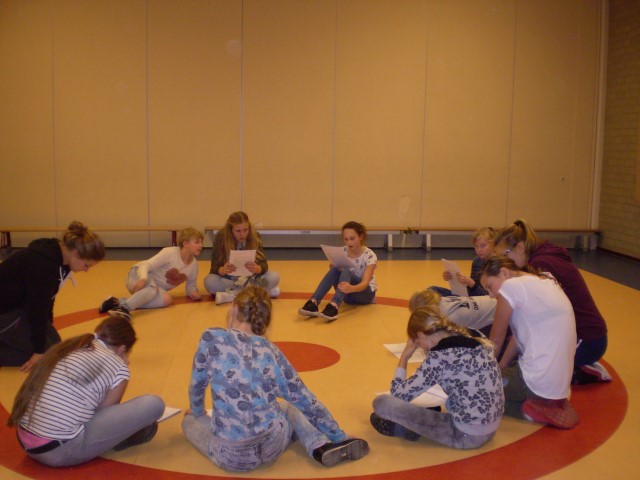 